МУНИЦИПАЛЬНОЕ БЮДЖЕТНОЕ ОБЩЕОБРАЗОВАТЕЛЬНОЕ УЧРЕЖДЕНИЕ «СРЕДНЯЯ ОБЩЕОБРАЗОВАТЕЛЬНАЯ ШКОЛА № 3» г. УСОЛЬЕ – СИБИРСКОЕПредметная область: ФИЛОЛОГИЯ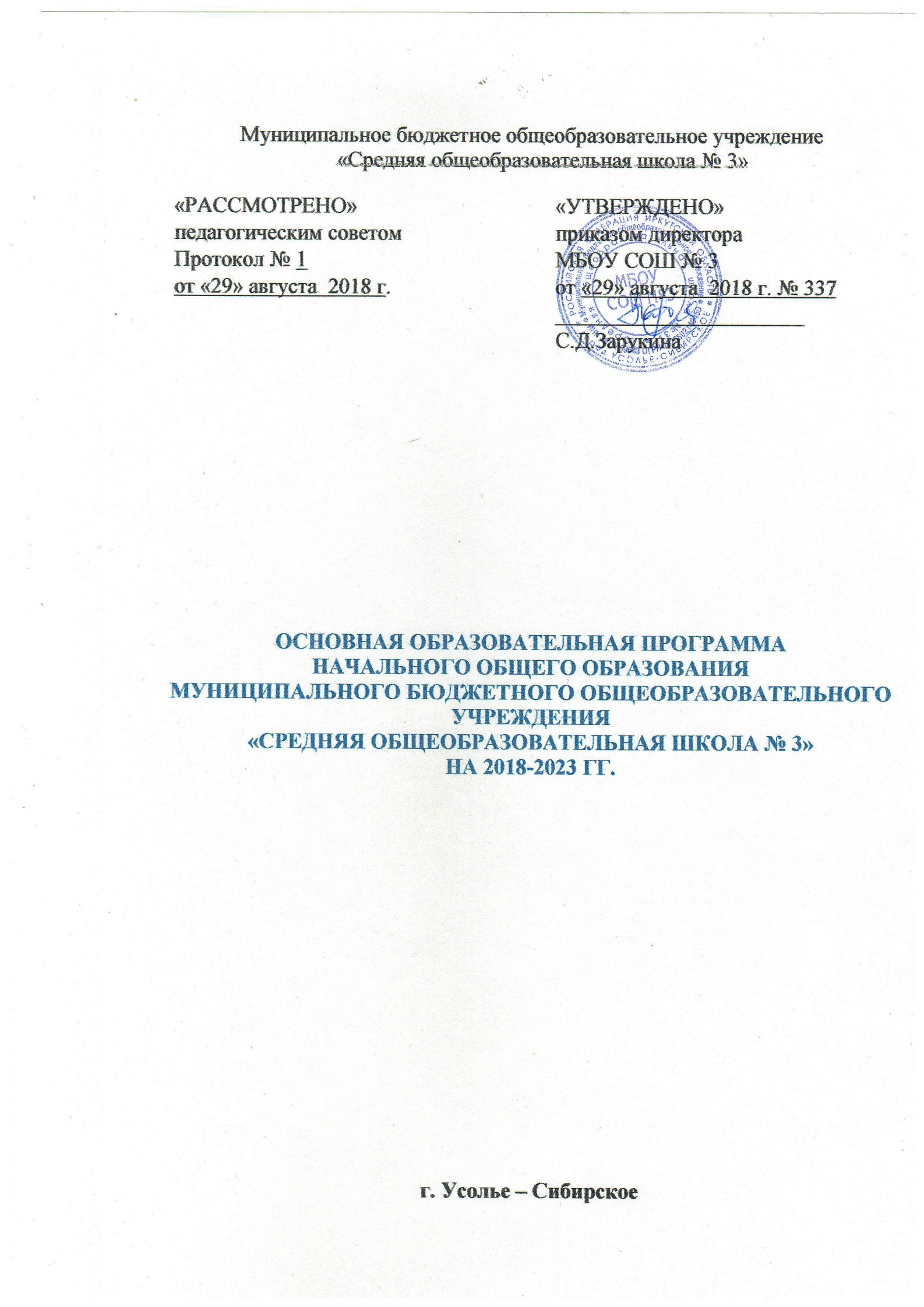 РАБОЧАЯ ПРОГРАММА ПО УЧЕБНОМУ ПРЕДМЕТУ«Русский язык» для 10  классаСрок реализации программы 1 годСоставители программы: учитель русского языка Тетерина А.А.Г. Усолье – Сибирское, 2018ПОЯСНИТЕЛЬНАЯ ЗАПИСКАРабочая программа составлена на основе Федерального компонента государственного образовательного стандарта среднего основного образования. За основу взята программа по русскому языку для 10-11 классов Н. Г. Гольцовой, И. В. Шамшина, М.А. Мищериной, рекомендованная Департаментом образовательных программ и стандартов Министерства образования Российской Федерации (Русский язык. 10-11 классы. М.: «Русское слово»)Программа учебной дисциплины «Русский язык» предназначена для изучения русского языка в 10 классе  на базовом уровне  из расчета 1 час в неделю (общее количество часов – 34 часа). Цель: повторение, обобщение, систематизация и углубление знаний по русскому языку, полученных  в основной школе. Основой данной программы являются образовательные стандарты среднего (полного) общего образования по русскому языку (базовый уровень). Программа охватывает все разделы русского синтаксиса. Материал преподносится крупными блоками и выстроен логически таким образом, чтобы его усвоение было наиболее эффективным. Теоретические сведения носят системный обобщающий характер  и подчинены формированию конкретных практических  умений и навыков. Обеспечивается развитие культуры речи, литературного вкуса и лингвистического кругозора в целом. В программу включена тема «Основные принципы русской пунктуации». Она очень важна при повторении, так как обеспечивает сознательный подход к изучаемому материалу. Темы «Сочетание знаков препинания», «Факультативные знаки препинания», «Индивидуально-авторская пунктуация» обращают внимание на вариативность  в постановке знаков препинания, на особую смысловую экспрессивную функцию при анализе текста. Изучение русского языка в 10 классе предполагает выполнение определенного объема самостоятельной работы, на что ориентирован и учебник. В соответствии с современными требованиями коммуникативной направленности в обучении русскому языку программа предусматривает анализ текстов разных жанров для языкового, стилистического и других видов лингвистического анализа.  Для развития речи используются такие виды работ, как пересказ, реферирование, сочинение-миниатюра и другие творческие задания. Программа составлена с учетом подготовки к Единому государственному экзамену.  Задачи преподавания русского языка. Учебный предмет «Русский язык» в современной школе имеет познавательно-практическую направленность, т. е. он дает учащимся знания о родном языке и формирует у них языковые и речевые умения. Это специальные цели его преподавания. Вместе с тем «Русский язык» выполняет и общепредметные задачи.Специальными целями преподавания русского языка в школе являются формирование языковой, коммуникативной и лингвистической компетенции учащихся.Языковая компетенция (т. е. осведомленность школьников в системе родного языка) реализуется в процессе решения следующих познавательных задач: формирования у учащихся научно-лингвистического мировоззрения, вооружения их основами знаний о родном языке (его устройстве и функционировании), развития языкового и эстетического идеала (т. е. представления о прекрасном в языке и речи).Коммуникативная компетенция (т. е. осведомленность школьников в особенностях функционирования родного языка в устной и письменной формах) реализуется в процессе решения следующих практических задач: формирования прочных орфографических и пунктуационных умений и навыков (в пределах программных требований); овладения нормами русского литературного языка и обогащения словарного запаса и грамматического строя речи учащихся; обучения школьников умению связно излагать свои мысли в устной и письменной форме. В результате обучения русскому языку учащиеся должны свободно пользоваться им во всех общественных сферах его применения.Лингвистическая компетенция — это знания учащихся о самой науке «Русский язык», ее разделах, целях научного изучения языка, элементарные сведения о ее методах, этапах развития, о выдающихся ученых, сделавших открытия в изучении родного языка.Общепредметными задачами работы по русскому языку в школе являются воспитание учащихся средствами данного предмета; развитие их логического мышления; обучение школьников умению самостоятельно пополнять знания по русскому языку; формирование общеучебных умений— работа с книгой, со справочной литературой, совершенствование навыков чтения и т. д.Применение программы в процессе преподавания русского языка. Программа включает базовые знания и умения, которыми должны овладеть все учащиеся общеобразовательной школы. Учитель должен реализовать ее выполнение. Вместе с тем ему предоставляется право по своему усмотрению использовать пятую часть времени, не ослабляя, однако, изучение базовых знаний и работу по формированию умений и навыков. Для этого преподаватель располагает следующими возможностями: давать учащимся сходные и сложные темы обобщенно (в виде блоков); по-своему использовать материал повторения пройденного; увеличивать (за счет повторения пройденного в сильных классах) количество работ по развитию связной речи.Разные коллективы учащихся по-разному подготовлены к восприятию нового. Учитывая реальный объем знаний школьников и уровень владения умениями, а также значимость материала для их формирования, учитель сам распределяет время на программные темы того или иного класса.УЧЕБНО-ТЕМАТИЧЕСКИЙ ПЛАНКОНТРОЛЬНЫЕ И ПРОВЕРОЧНЫЕ РАБОТЫСПИСОК ЛИТЕРАТУРЫГРАФИК ПРОХОЖДЕНИЯ РАБОЧЕЙ ПРОГРАММЫКАЛЕНДАРНО-ТЕМАТИЧЕСКОЕ ПЛАНИРОВАНИЕпо русскому языку10 класс – 34 часа (1 час в неделю)РАБОЧАЯ ПРОГРАММА ПО УЧЕБНОМУ ПРЕДМЕТУ«Русский язык» для 11  классаСрок реализации программы 1 годСоставители программы: учитель русского языка Тетерина А.А.Г. Усолье – Сибирское, 2018ПОЯСНИТЕЛЬНАЯ ЗАПИСКАРабочая программа составлена на основе Федерального компонента государственного образовательного стандарта среднего основного образования. За основу взята программа по русскому языку для 10-11 классов Н. Г. Гольцовой, И. В. Шамшина, М.А. Мищериной, рекомендованная Департаментом образовательных программ и стандартов Министерства образования Российской Федерации (Русский язык. 10-11 классы. М,: «Русское слово»)Программа учебной дисциплины «Русский язык» предназначена для изучения русского языка в 11 классе  на базовом уровне  из расчета 1 час в неделю (общее количество часов – 34 часа). Цель:повторение, обобщение, систематизация и углубление знаний по русскому языку, полученных  в основной школе. Основой данной программы являются образовательные стандарты среднего (полного) общего образования по русскому языку (базовый уровень). Программа охватывает все разделы русского синтаксиса. Материал преподносится крупными блоками и выстроен логически таким образом, чтобы его усвоение было наиболее эффективным. Теоретические сведения носят системный обобщающий характер  и подчинены формированию конкретных практических  умений и навыков. Обеспечивается развитие культуры речи, литературного вкуса и лингвистического кругозора в целом. В программу включена тема «Основные принципы русской пунктуации». Она очень важна при повторении, так как обеспечивает сознательный подход к изучаемому материалу. Темы «Сочетание знаков препинания», «Факультативные знаки препинания», «Индивидуально-авторская пунктуация» обращают внимание на вариативность  в постановке знаков препинания, на особую смысловую экспрессивную функцию при анализе текста. Изучение русского языка в 11 классе предполагает выполнение определенного объема самостоятельной работы, на что ориентирован и учебник. В соответствии с современными требованиями коммуникативной направленности в обучении русскому языку программа предусматривает анализ текстов разных жанров для языкового, стилистического и других видов лингвистического анализа.  Для развития речи используются такие виды работ, как пересказ, реферирование, сочинение-миниатюра и другие творческие задания. Программа составлена с учетом подготовки к Единому государственному экзамену.  Задачи преподавания русского языка. Учебный предмет «Русский язык» в современной школе имеет познавательно-практическую направленность, т. е. он дает учащимся знания о родном языке и формирует у них языковые и речевые умения. Это специальные цели его преподавания. Вместе с тем «Русский язык» выполняет и общепредметные задачи.Специальными целями преподавания русского языка в школе являются формирование языковой, коммуникативной и лингвистической компетенции учащихся.Языковая компетенция (т. е. осведомленность школьников в системе родного языка) реализуется в процессе решения следующих познавательных задач: формирования у учащихся научно-лингвистического мировоззрения, вооружения их основами знаний о родном языке (его устройстве и функционировании), развития языкового и эстетического идеала (т. е. представления о прекрасном в языке и речи).Коммуникативная компетенция (т. е. осведомленность школьников в особенностях функционирования родного языка в устной и письменной формах) реализуется в процессе решения следующих практических задач: формирования прочных орфографических и пунктуационных умений и навыков (в пределах программных требований); овладения нормами русского литературного языка и обогащения словарного запаса и грамматического строя речи учащихся; обучения школьников умению связно излагать свои мысли в устной и письменной форме. В результате обучения русскому языку учащиеся должны свободно пользоваться им во всех общественных сферах его применения.Лингвистическая компетенция — это знания учащихся о самой науке «Русский язык», ее разделах, целях научного изучения языка, элементарные сведения о ее методах, этапах развития, о выдающихся ученых, сделавших открытия в изучении родного языка.Общепредметными задачами работы по русскому языку в школе являются воспитание учащихся средствами данного предмета; развитие их логического мышления; обучение школьников умению самостоятельно пополнять знания по русскому языку; формирование общеучебных умений— работа с книгой, со справочной литературой, совершенствование навыков чтения и т. д.Применение программы в процессе преподавания русского языка. Программа включает базовые знания и умения, которыми должны овладеть все учащиеся общеобразовательной школы. Учитель должен реализовать ее выполнение. Вместе с тем ему предоставляется право по своему усмотрению использовать пятую часть времени, не ослабляя, однако, изучение базовых знаний и работу по формированию умений и навыков. Для этого преподаватель располагает следующими возможностями: давать учащимся сходные и сложные темы обобщенно (в виде блоков); по-своему использовать материал повторения пройденного; увеличивать (за счет повторения пройденного в сильных классах) количество работ по развитию связной речи.Разные коллективы учащихся по-разному подготовлены к восприятию нового. Учитывая реальный объем знаний школьников и уровень владения умениями, а также значимость материала для их формирования, учитель сам распределяет время на программные темы того или иного класса.УЧЕБНО-ТЕМАТИЧЕСКИЙ ПЛАНКОНТРОЛЬНЫЕ И ПРОВЕРОЧНЫЕ РАБОТЫЗАЧЁТЫСПИСОК ЛИТЕРАТУРЫУМК для учащихся: УМК для учителя: ГРАФИК ПРОХОЖДЕНИЯ РАБОЧЕЙ ПРОГРАММЫКАЛЕНДАНО-ТЕМАТИЧЕСКОЕ ПЛАНИРОВАНИЕ (34 часа)РАБОЧАЯ ПРОГРАММА ПО УЧЕБНОМУ ПРЕДМЕТУ«Литература» для 10  классаСрок реализации программы 1 годСоставители программы: учитель русского языка Тетерина А.А.Г. Усолье – Сибирское, 2018ПОЯСНИТЕЛЬНАЯ ЗАПИСКАДанная рабочая программа разработана в соответствии с требованиями  Федерального компонента государственного образовательного стандарта среднего общего образования. За основу взята авторская программа по литературе для  5-11 классов  под редакцией Ю.В.Лебедева. Программа предназначена для изучения литературы в 10 классе по  учебнику Ю.В. Лебедева «Русская литература ХIХ века. 10 класс»Целями изучения литературы в 10 классе являются следующие:воспитание духовно развитой личности, формирование гуманистического
мировоззрения, гражданского сознания, чувства патриотизма, любви и
уважения к литературе и ценностям отечественной культуры; развитие эмоционального восприятия художественного текста, образного и
аналитического мышления, творческого воображения, читательской
культуры и понимания авторской позиции; формирование начальных
представлений о специфике литературы в ряду других искусств, потребности
в самостоятельном чтении художественных произведений; развитие устной и
письменной речи учащихся;освоение текстов художественных произведений в единстве формы и
содержания, основных историко-литературных сведений и теоретико-
литературных понятий;овладение умениями чтения и анализа художественных произведений с
привлечением базовых литературоведческих понятий и необходимых
сведений по истории литературы; выявления в произведениях конкретно-
исторического и общечеловеческого содержания; грамотного использования
русского литературного языка при создании собственных устных и
письменных высказываний.Цель литературного образования определяет характер конкретных задач,
которые решаются на уроках литературы. На этих уроках ученики должны:сформировать представление о художественной литературе как искусстве
слова и ее месте в культуре страны и народа; сознать своеобразие и богатство литературы как искусства; освоить теоретические понятия, которые способствуют более глубокому
постижению конкретных художественных произведений; овладеть знаниями и умениями, которые помогут глубокой и доказательной
оценке художественных произведений и их выбору для самостоятельного
чтения; воспитать культуру чтения, сформировать потребность в чтении; использовать изучение литературы для повышения речевой культуры,
совершенствования собственной устной и письменной речи.Решение названных задач может способствовать формированию
гуманистического мировоззрения, эстетической культуры и творческой реакции
на окружающее, окажет реальную помощь юному читателю в осознании
окружающего мира. Данная программа предусматривает как формирование умений аналитического характера, так и курс литературы в старших классах включает обзорные и монографические
темы, сочетание которых помогает представить логику развития родной
литературы.
Обзорные темы знакомят с особенностями конкретного времени, с
литературными направлениями, литературными группами и их борьбой, поисками
и свершениями, которые определили лицо эпохи.
Монографические темы дают достаточно полную картину жизни и творчества
писателя. Но главная их составная часть — текст художественного произведения.
Эмоциональное восприятие текста, раздумье над ним — основа литературного
образования
Предпочтительными формами контроля являются творческие и контрольные
работы.
Программа рассчитана на 102 часа учебного времени (в том числе 8
сочинений, 3 контрольных работы).
ТРЕБОВАНИЯ К УРОВНЮ ПОДГОТОВКИВ результате изучения литературы на базовом уровне ученик должен
знать/понимать:образную природу словесного искусства; содержание изученных литературных произведений;основные факты жизни и творчества писателей-классиков Х1Х века; основные закономерности историко-литературного процесса и черты
литературных направлений; основные теоретико-литературные понятия;уметьвоспроизводить содержание литературного произведения;анализировать и интерпретировать художественное произведение, используя
сведения по истории и теории литературы (тематика, проблематика,
нравственный пафос, система образов, особенности композиции,
изобразительно-выразительные средства языка, художественная деталь);анализировать эпизод (сцену) изученного произведения, объяснять его связь
с проблематикой произведения;соотносить художественную литературу с общественной жизнью и
культурой; раскрывать конкретно-историческое и общечеловеческое
содержание изученных литературных произведений; выявлять «сквозные»
темы и ключевые проблемы русской литературы; соотносить произведение с
литературным направлением эпохи;определять род и жанр произведения;сопоставлять литературные произведения; выявлять авторскую позицию; выразительно читать изученные произведения (или их фрагменты), соблюдая
нормы литературного произношения;аргументировано формулировать свое отношение к прочитанному
произведению;писать рецензии на прочитанные произведения и сочинения разных жанров
на литературные темы; использовать приобретенные знания и умения в практической деятельности и повседневной жизни для  создания связного текста (устного или письменного) на выбранную тему с учетом норм русского литературного языка;
 участия в диалоге или дискуссии; самостоятельного знакомства с явлениями художественной культуры и
оценки их эстетической значимости; определения своего круга чтения и оценки литературных произведений;определения своего круга чтения по русской литературе, понимания и
оценки иноязычной русской литературы, формирования культуры
межнациональных отношений.
Учебник: 1.Лебедев Ю.В.Литература. 10 класс: учебник в 2-х частях.- М.: Просвещение,
2011.УЧЕБНО-ТЕМАТИЧЕСКИЙ  ПЛАН10 КЛАСС  (102 ч)КОНТРОЛЬНЫЕ  И  ПРОВЕРОЧНЫЕ РАБОТЫГРАФИК ПРОХОЖДЕНИЯ РАБОЧЕЙ  ПРОГРАММЫКАЛЕНДАРНО-ТЕМАТИЧЕСКОЕ ПЛАНИРОВАНИЕСПИСОК ИСПОЛЬЗУЕМОЙ ЛИТЕРАТУРЫРАБОЧАЯ ПРОГРАММА ПО УЧЕБНОМУ ПРЕДМЕТУ«Литература» для 11  классаСрок реализации программы 1 годСоставители программы: учитель русского языка Тетерина А.А.Г. Усолье – Сибирское, 2018ПОЯСНИТЕЛЬНАЯ ЗАПИСКАРабочая программа составлена на основе Федерального компонента государственного образовательного стандарта среднего основного образования. За основу взята программа по литературе для 5-11 классов общеобразовательной школы (авторы Г.С. Меркин, С.А. Зинин, В.А. Чалмаев. –  М.: ООО «ТИД «Русское слово – РС», .), рекомендованная Департаментом образовательных программ и стандартов Министерства образования Российской Федерации Программа рассчитана на 102 часа (из расчёта 3 часа в неделю) Изучение литературы в старшей школе на базовом уровне направлено на достижение следующих целей:воспитание духовно развитой личности, готовой к самопознанию и самосовершенствованию, способной к созидательной деятельности в современном мире; формирование гуманистического мировоззрения, национального самосознания, гражданской позиции, чувства патриотизма, любви и уважения к литературе и ценностям отечественной культуры;развитие представлений о специфике литературы в ряду других искусств; культуры читательского восприятия художественного текста, понимания авторской позиции, исторической и эстетической обусловленности литературного процесса; образного и аналитического мышления, эстетических и творческих способностей учащихся, читательских интересов, художественного вкуса; устной и письменной речи учащихся;освоение текстовхудожественных произведений в единстве содержания и формы, основных историко-литературных сведений и теоретико-литературных понятий; формирование общего представления об историко-литературном процессе;совершенствование умений анализа и интерпретации литературного произведения как художественного целого в его историко-литературной обусловленности с использованием теоретико-литературных знаний; написания сочинений различных типов; поиска, систематизации и использования необходимой информации, в том числе в сети Интернета.Общая характеристика учебного предметаЛитература - базовая учебная дисциплина, формирующая духовный облик и нравственные ориентиры молодого поколения. Ей принадлежит ведущее место в эмоциональном, интеллектуальном и эстетическом развитии школьника, в формировании его миропонимания и национального самосознания, без чего невозможно духовное развитие нации в целом. Специфика литературы как школьного предмета определяется сущностью литературы как феномена культуры: литература эстетически осваивает мир, выражая богатство и многообразие человеческого бытия в художественных образах. Она обладает большой силой воздействия на читателей, приобщая их к нравственно-эстетическим ценностям нации и человечества.Изучение литературы на базовом уровне сохраняет фундаментальную основу курса, систематизирует представления учащихся об историческом развитии литературы, позволяет учащимся глубоко и разносторонне осознать диалог классической и современной литературы. Курс строится с опорой на текстуальное изучение художественных произведений, решает задачи формирования читательских умений, развития культуры устной и письменной речи.Рабочая  программа среднего (полного) общего образования сохраняет преемственность с Примерной программой для основной школы, опирается на традицию изучения художественного произведения как незаменимого источника мыслей и переживаний читателя, как основы эмоционального и интеллектуального развития личности школьника. Приобщение старшеклассников к богатствам отечественной и мировой художественной литературы позволяет формировать духовный облик и нравственные ориентиры молодого поколения, развивать эстетический вкус и литературные способности учащихся, воспитывать любовь и привычку к чтению.Основными критериями отбора художественных произведений для изучения в школе являются их высокая художественная ценность, гуманистическая направленность, позитивное влияние на личность ученика, соответствие задачам его развития и возрастным особенностям, а также культурно-исторические традиции и богатый опыт отечественного образования.Курс литературы опирается на следующие виды деятельности по освоению содержания художественных произведений и теоретико-литературных понятий:Осознанное, творческое чтение художественных произведений разных жанров.Выразительное чтение.Различные виды пересказа.Заучивание наизусть стихотворных текстов.Определение принадлежности литературного (фольклорного) текста к тому или иному роду и жанру.Анализ текста, выявляющий авторский замысел и различные средства его воплощения; определение мотивов поступков героев и сущности конфликта.Выявление языковых средств художественной образности и определение их роли в раскрытии идейно-тематического содержания произведения.Участие в дискуссии, утверждение и доказательство своей точки зрения с учетом мнения оппонента.Подготовка рефератов, докладов; написание сочинений на основе и по мотивам литературных произведений. Место предмета в  учебном плане В соответствии с учебным планом школы на изучение литературы в 11 классе на базовом уровне  отводится  102 часа (из расчета 3 учебных часа в неделю). В рабочей программе выделены часы на развитие речи.Ценностные ориентиры содержания учебного предметаВ содержании тематического планирования предполагается реализовать актуальные в настоящее время компетентностный, личностно-ориентированный, деятельностныйподходы, которые определяют задачи обучения:приобретение знаний по чтению и анализу художественных произведений с привлечением базовых литературоведческих понятий и необходимых сведений по истории литературы; овладение способами правильного, беглого и выразительного чтения вслух художественных к учебных текстов, в том числе и чтению наизусть; устного пересказа (подробному, выборочному, сжатому, от другого лица, художественному)  небольшого отрывка, главы, повести, рассказа, сказки; свободному владению монологической и диалогической речью в объеме изучаемых произведений; научиться развернутому ответу на вопрос, рассказу о литературном герое, характеристике героя; отзыву на самостоятельно прочитанное произведение; способами свободного владения письменной речью; освоение лингвистической, культурологической, коммуникативной компетенций.Таким образом, компетентностный подход к созданию тематического планирования обеспечивает взаимосвязанное развитие и совершенствование ключевых, общепредметных и предметных  компетенций.  Принципы отбора содержания связаны с преемственностью целей образования на различных ступенях и уровнях обучения, логикой внутрипредметных связей, а также с возрастными особенностям развития учащихся.Личностная ориентация образовательного процесса выявляет приоритет воспитательных и pазвивающих целей обучения. Способность учащихся понимать причины и логику развития литеральных процессов открывает возможность для осмысленного восприятия всего разнообразия мировозренческих, социокультурных систем, существующих в современном мире.Деятельностный подход отражает стратегию современной образовательной политики: необходимость воспитания человека и гражданина, интегрированного в современное ему общество, нацеленного на совершенствование этого общества. Система уроков сориентирована не столько на передачу «готовых знаний», сколько на формирование активной личности, мотивированной к самообразованию, обладающей достаточными навыками и психологическими установками к самостоятельному поиску, отбору, анализу и использованию информации. Это поможет учащимся адаптироваться в мире, где объем информации растет в геометрической прогрессии, где социальная и профессиональная успешность напрямую зависят от позитивного отношения к новациям, самостоятельности мышления и инициативности, от готовности проявлять творческий подход к делу, искать нестандартные способы решения проблем, от готовности к конструктивному взаимодействию с людьми.Основой целеполагания является обновление требований к уровню подготовки выпускников в системе гуманитарного образования, отражающее важнейшую особенность педагогической концепции государственного стандарта - переход от суммы «предметных результатов» (то есть образовательных результатов, достигаемых в рамках отдельных учебных предметов) к межпредметным и интегративным результатам. Такие результаты представляют собой обобщенные способы деятельности, которые отражают специфику не отдельных предметов, а ступеней общего образования. В государственном стандарте они зафиксированы как общие учебные умения, навыки и способы человеческой деятельности, что предполагает повышенное внимание к развитию межпредметных связей курса литературы.Дидактическая модель обучения и педагогические средства отражают модернизацию основ учебного процесса, их переориентацию на достижение конкретных результатов в виде сформированных умений и навыков учащихся, обобщенных способов деятельности. Формирование целостных представлений о литературе будет осуществляться в ходе творческой деятельности учащихся на основе личностного осмысления литературных фактов и явлений. Особое внимание уделяется познавательной активности учащихся, их мотивированности к самостоятельной учебной работе. Это предполагает все более широкое использование нетрадиционных форм уроков, в том числе методики деловых и ролевых игр, проблемных дискуссий, межпредметных интегрированных уроков и т. д.Рабочая  программа предусматривает формирование у учащихся общеучебных умений и навыков, ключевых компетенций. В этом направлении приоритетами для учебного предмета "Литература" на этапе среднего (полного) общего образования являются:поиск и выделение значимых функциональных связей и отношений между частями целого, выделение характерных причинно-следственных связей;сравнение, сопоставление, классификация;самостоятельное выполнение различных творческих работ;способность устно и письменно передавать содержание текста в сжатом или развернутом виде;осознанное беглое чтение, проведение информационно-смыслового анализа текста, использование различных видов чтения (ознакомительное, просмотровое, поисковое и др.);владение монологической и диалогической речью, умение перефразировать мысль, выбор и использование выразительных средств языка и знаковых систем (текст, таблица, схема, аудиовизуальный ряд и др.) в соответствии с коммуникативной задачей;составление плана, тезисов, конспекта;подбор аргументов, формулирование выводов, отражение в устной или письменной форме результатов своей деятельности;ОПИСАНИЕ РАЗДЕЛОВ ПРОГРАММЫЛитература XX века.Введение. Русская литература ХХ в. в контексте мировой культуры. Основные темы и проблемы: ответственность человека за свои поступки, человек на войне, тема исторической памяти, человек и окружающая его живая природа. Обращение к народному сознанию в поисках нравственного идеала. Взаимодействие зарубежной, русской литературы и литературы других народов России, отражение в них “вечных” проблем бытия.Литература первой половины XX века  Традиции и новаторство в литературе рубежа XIXХХ вв.Обзор русской литературы первой половины XX века Реализм и модернизм. Трагические события первой половины XX в. и их отражение в русской литературе и литературах других народов России. Конфликт человека и эпохи. Развитие реалистической литературы, ее основные темы и герои. Советская литература и литература русской эмиграции. Формирование «многонациональной советской литературы». “Социалистический реализм”. Художественная объективность и тенденциозность в освещении исторических событий. Проблема “художник и власть”. И. А. Бунин Жизнь и творчество (обзор). Стихотворения.Бунин – мастер поэтического пейзажа. Тонкий лиризм стихотворений Бунина. Точность и выразительность детали. Философские мотивы: восприятие человеческой жизни в единстве с Космосом в потоке мирового бытия. Слово как нить, связующая прошлое с настоящим, как бессмертный дар, самое большое достояние человека. Рассказы: «Господин из Сан-Франциско», «Антоновские яблоки», «Чистый понедельник». Рассказы о любви.Развитие традиций русской классической литературы в прозе Бунина. Суета и тщетность бездуховной жизни, призрачность славы, богатства. Романтическое освещения увядающего быта русского дворянства. Символический образ антоновских яблок. Русский национальный характер у Бунина. Любовная тема, ее философское осмысление. Психологизм и символика в бунинской прозе. Прием антитезы.Сочинение по творчеству И. А. БунинаМ. Горький Жизнь и творчество (обзор). Рассказ«Старуха Изергиль».Ранние романтические рассказы Горького. Мотив вольности, образ сильных, волевых, свободолюбивых людей. Особенности стиля. Роль романтического пейзажа. Образ рассказчика и его функции. Прием антитезы. Роман «Фома Гордеев». Протест героя-одиночки против «бескрылого существования», «пустыря в душе». Проблема нравственного выбора жизненного пути.Пьеса «На дне». Социально-философских характер конфликта пьесы. Поиски правды жизни попавшими на дно людьми. Образы обитателей ночлежки. Сочетание в их характерах грубости и цинизма с: рассуждениями о совести, чести, о правде и лжи. Лука и Сатин - философский спор о человеке. Вера Луки в человека, его способность преодолеть в себе дурное, в допустимость ради этого утешительной лжи. Вера Сатина в человека, в его величие и красоту. Горький и МХТ. Влияние творчества Горького на родную литературу учащихся.Сочинение по творчеству М. Горького.А. И. Куприн Жизнь и творчество (обзор). Повесть «Олеся».Изображение «естественной», «природной» жизни, душевной красоты человека, близкого природе. Языческие мотивы в повести. Столкновение «естественного» человека с современной цивилизацией.Рассказ «Гранатовый браслет». Утверждение любви как высшей ценности. Трагизм решения любовной темы в рассказе.Обзор зарубежной литературы первой половины XX века    Гуманистическая направленность произведений зарубежной литературы XX века. Основные тенденции и направления в литературе первой половины ХХ в. Реализм и модернизм. Б. Шоу.     Жизнь и творчество (обзор). Пьеса «Пигмалион».Своеобразие конфликта в пьесе. Англия в изображении Шоу. Прием иронии. Парадоксы жизни и человеческих судеб в мире условностей и мнимых ценностей Чеховские традиции в творчестве Шоу. Г. Аполлинер. Жизнь и творчество (обзор). Стихотворение «Мост Мирабо».Непосредственность чувств, характер лирического переживания в поэзии Аполлинера. Музыкальность стиха. Особенности ритмики и строфики. Экспериментальная направленность аполлинеровской поэзии. Серебряный век как своеобразный "русский ренессанс".Литературные течения поэзии русского модернизма: символизм, акмеизм, футуризм. Поэты, творившие вне литературных течений: И. Ф. Анненский, М. И. Цветаева.Символизм Истоки русского символизма. Влияние западноевропейской философии и поэзии на творчество русских символистов. Связь с романтизмом. Понимание символа символистами (задача предельного расширения значения слова, открытие тайн как цель нового искусства). Конструирование мира в процессе творчества, идея “творимой легенды”. Музыкальность стиха. "Старшие символисты" (В. Я. Брюсов, К. Д. Бальмонт, Ф. К. Сологуб) и "младосимволисты" (А. Белый, А. А. Блок).В. Я. Брюсов Жизнь и творчество (обзор). Стихотворения: «Сонет к форме», «Юному поэту», «Грядущие гунны». Основные темы и мотивы поэзии Брюсова. Своеобразие решения темы поэта и поэзии. Культ формы в лирике Брюсова. К. Д. Бальмонт Жизнь и творчество (обзор).Стихотворения: «Я мечтою ловил уходящие тени…», «Безглагольность», «Я в этот мир пришел, чтоб видеть солнце…» . Основные темы и мотивы поэзии Бальмонта. Музыкальность стиха, изящество образов. Стремление к утонченным способам выражения чувств и мыслей.А. А. Блок Жизнь и творчество. Стихотворения: «Незнакомка», «Россия», «Ночь, улица, фонарь, аптека…», «В ресторане», «Река раскинулась. Течет, грустит лениво…» (из цикла «На поле Куликовом»), «На железной дороге».Стихотворения: «Вхожу я в темные храмы…», «О, я хочу безумно жить…», «Она пришла с мороза...»(возможен выбор трех других стихотворений).Лирический герой ранней лирики поэта. Символический образ Прекрасной Дамы – воплощение мировой гармонии, Вечной Женственности. Тема «страшного мира», вечного бессмысленного круговорота жизни. Соотношение идеала и действительности. Эволюция лирического героя. Обращение к реальной жизни, простым и естественным человеческим чувствам. Тема родины в цикле «На поле Куликовом». Поэма «Двенадцать». Героико-романтический пафос поэмы. Восприятие Октября как очищения, духовного возрождения России. Образы ветра, метели как символы революции. Многозначность финала. Образ Христа – символ искупления пороков старого мира, духовного воскресения России. Своеобразие композиции. Сочинение по творчеству А. А. Блока. АкмеизмИстоки акмеизма. Программа акмеизма в статье Н. С. Гумилева "Наследие символизма и акмеизм". Утверждение акмеистами красоты земной жизни, возвращение к “прекрасной ясности”, создание зримых образов конкретного мира. Идея поэта-ремесленника. Н. С. Гумилев Жизнь и творчество (обзор). Стихотворения: «Жираф», «Волшебная скрипка», «Заблудившийся трамвай»(возможен выбор трех других стихотворений).Героизация действительности в поэзии Гумилева, романтическая традиция в его лирике. Своеобразие лирических сюжетов. Экзотическое, фантастическое и прозаическое в поэзии Гумилева. ФутуризмМанифесты футуризма, их пафос и проблематика. Поэт как миссионер “нового искусства”. Декларация о разрыве с традицией, абсолютизация “самовитого” слова, приоритет формы над содержанием, вторжение грубой лексики в поэтический язык, неологизмы, эпатаж. Звуковые и графические эксперименты футуристов. Группы футуристов: эгофутуристы (И. Северянин), кубофутуристы (В. В. Маяковский, В. Хлебников), "Центрифуга" (Б. Л. Пастернак).И. Северянин Жизнь и творчество (обзор). Стихотворения: «Интродукция», «Эпилог» («Я, гений Игорь-Северянин…»),  «Двусмысленная слава»(возможен выбор трех других стихотворений).Эмоциональная взволнованность и ироничность поэзии Северянина, оригинальность его словотворчества.В. В. Хлебников Жизнь и творчество (обзор). Стихотворения: «Заклятие смехом», «Бобэоби пелись губы…», «Еще раз, еще раз…»(возможен выбор трех других стихотворений).Слово в художественном мире поэзии Хлебникова. Поэтические эксперименты. Хлебников как поэт-философ.А. А. Ахматова Жизнь и творчество.  Стихотворения: «Песня последней встречи», «Сжала руки под темной вуалью…», «Мне ни к чему одические рати…», «Мне голос был. Он звал утешно…», «Родная земля» (указанные стихотворения являются обязательными для изучения). Стихотворения: «Я научилась просто, мудро жить…», «Синий вечер. Ветры кротко стихли...»(возможен выбор двух других стихотворений).Творчество Ахматовой как выражение чувств и переживаний женской души, богатства внутреннего мира женщины. Поэзия зарождающегося любовного чувства, использование образов природы в раскрытии любовных переживаний. Гражданские мотивы в послеоктябрьском творчестве.Поэма «Реквием». История создания и публикации. Поэма как свидетельство гражданского мужества Ахматовой. Картины всенародного горя, бесправия, жестокости, трагедии человеческой судьбы. Библейские мотивы и образы в поэме. Своеобразие композиции. Сочетание интонации скорби и суровой торжественности. Сочинение по творчеству А. А. Ахматовой. М. И. Цветаева Жизнь и творчество (обзор).Стихотворения: «Моим стихам, написанным так рано…», «Стихи к Блоку» («Имя твое – птица в руке…»), «Кто создан из камня, кто создан из глины…», «Тоска по родине! Давно…» (указанные стихотворения являются обязательными для изучения).«Идешь, на меня похожий…», «Вот опять окно...»(возможен выбор двух других стихотворений).Основные темы творчества Цветаевой. Конфликт быта и бытия, времени и вечности. Поэзия как напряженный монолог-исповедь. Мотив одиночества. Фольклорные и литературные образы и мотивы в лирике Цветаевой. Своеобразие цветаевского поэтического стиля. В. В. Маяковский Жизнь и творчество.Стихотворения: «А вы могли бы?», «Послушайте!», «Скрипка и немножко нервно», «Лиличка!», «Юбилейное», «Прозаседавшиеся» (указанные стихотворения являются обязательными для изучения).Стихотворения: «Разговор с фининспектором о поэзии», «Помпадур», «Во весь голос»(возможен выбор трех других произведений).Влияние эстетики футуризма на творчество поэта. Бунтарские мотивы и гуманистический пафос раннего творчества Маяковского. Тема страдания человека. Тема поэта и поэзии. Сатирическая обработка реального жизненного факта. Роль гиперболы. Самооценка творческого пути поэта, утверждение органической связи своей поэзии с эпохой революционных потрясений. Традиция поэтических «памятников». Новаторство Маяковского.Влияние творчества Маяковского на развитие родной литературы учащихся.С. А. Есенин Жизнь и творчество.Стихотворения: «Гой ты, Русь, моя родная!..», «Не бродить, не мять в кустах багряных…», «Мы теперь уходим понемногу…», «Письмо матери», «Спит ковыль. Равнина дорогая…», «Шаганэ ты моя, Шаганэ…», «Не жалею, не зову, не плачу…», «Русь Советская» (указанные стихотворения являются обязательными для изучения).Стихотворения: «Поэтам Грузии», «На Кавказе», «Голубая родина Фирдоуси...»(возможен выбор трех других стихотворений).Основополагающе значение темы родины в лирике Есенина. Мотивы одиночества и усталости. Любовная тема. Светлое и трагическое в поэзии Есенина. Тема быстротечности человеческого бытия. Народно-песенная основа, музыкальность лирики Есенина. Есенин о роли Кавказа в русской культуре. Романтический образ Востока, восприятие поэтом его быта и традиций. Русские мотивы в стихотворениях о Востоке. Влияние поэзии Есенина на развитие родной литературы. Сочинение по творчеству В. В. Маяковского и С. А. Есенина. О. Э. Мандельштам Жизнь и творчество (обзор).Стихотворения: «NotreDame», «Бессонница. Гомер. Тугие паруса…», «За гремучую доблесть грядущих веков…», «Я вернулся в мой город, знакомый до слез…» (указанные стихотворения являются обязательными для изучения).Стихотворения: «Невыразимая печаль», «Tristia»(возможен выбор двух других стихотворений).Историзм, философичность и ассоциативность поэтических образов Мандельштама. Насыщенность лирики поэта образами мировой художественной культуры. Представление о поэте как хранителе культуры.А.Н. Толстой. Краткий очерк жизни и творчества. Роман «Пётр Первый». Особенности исторической прозы в литературе 30-40-х годов. Образ Петра и образ России в их драматическом единстве.М. А. Шолохов Жизнь и творчество.Роман-эпопея «Тихий Дон» (обзорное изучение).История создания романа. «Тихий Дон» – художественная эпопея жизни донского казачества в период трагических событий революции, гражданской войны и установления советской власти на Дону. Глубина и художественная сила характеров главных героев. Разрушение крестьянского и семейного укладов жизни. Женские образы. Функция пейзажа в романе. Смысл финала. Сложность и неоднозначность авторской позиции. Художественное своеобразие сочетания традиций русского классического романа с новыми художественными приемами. Язык прозы Шолохова.Сочинение по роману М. А. Шолохова “Тихий Дон”. М. А. Булгаков Жизнь и творчество.Роман «Мастер и Маргарита» (в сокращении).Новаторство писателя в области художественной формы романа. Своеобразие композиции и художественного времени. Прием «романа в романе». Два временных пласта: история и современность. «Евангельские» сцены романа. Своеобразное осмысление нечистой силы как карателя греховного в душах и поступках людей. Сочетание конкретно-исторического и фантастического в романе. Гуманизм романа. Тема любви. Эпическое, лирическое и сатирическое в романе. Тема внутренней свободы и несвободы: образы Иешуа и Пилата. Проблема «власть и художник».Сочинение по творчеству М. А. Булгакова. Б. Л. Пастернак Жизнь и творчество (обзор).Стихотворения: «Февраль. Достать чернил и плакать!..», «Определение поэзии», «Во всем мне хочется дойти…», «Гамлет», «Зимняя ночь» (указанные стихотворения являются обязательными для изучения).Стихотворения: «Музыка», «За поворотом…»(возможен выбор двух других стихотворений).Поэтическая эволюция Пастернака: от сложности языка к простоте поэтического слова. Тема поэта и поэзии (искусство и ответственность, поэзия и действительность, судьба художника и его роковая обреченность на страдания). Философская глубина лирики Пастернака. Тема человека и природы. Роль музыки в жизни человека. Сложность настроения лирического героя. Соединение патетической интонации и разговорного языка.Роман «Доктор Живаго» (обзор).История создания и публикации романа. “Стихотворения Юрия Живаго”, связь стихотворений собщей проблематикой романа и мотивами лирики Пастернака. А. П. Платонов Жизнь и творчество.  Рассказ «Песчаная учительница» Умение понять обычаи и традиции другого народа, уважительное отношение к кочевникам, несмотря на различие в быту и традиционной культуре. Подвиг учительницы, ее душевная неуспокоенность, жажда полезной деятельности, широта души. Самобытность языка и стиля писателя.Литература второй половины XX века Э. Хемингуэй Жизнь и творчество (обзор). Повесть «Старик и море» .Проблематика повести. Раздумья писателя о человеке, его жизненном пути. Образ рыбака Сантьяго. Роль художественной детали и реалистической символики в повести. Своеобразие стиля Хемингуэя.  Обзор русской литературы второй половины  XX века Великая Отечественная война и ее художественное осмысление в русской литературе и литературах других народов России. Новое понимание русской истории. Влияние «оттепели» 60-х годов на развитие литературы. Литературно-художественные журналы, их место в общественном сознании. «Лагерная» тема. «Деревенская» проза. Постановка острых нравственных и социальных проблем (человек и природа, проблема исторической памяти, ответственность человека за свои поступки, человек на войне). Обращение к народному сознанию в поисках нравственного идеала в русской литературе и литературах других народов России.Поэтические искания. Развитие традиционных тем русской лирики (темы любви, гражданского служения, единства человека и природы). ЛИТЕРАТУРА ПЕРИОДА ВЕЛИКОЙ ОТЕЧЕСТВЕННОЙ ВОЙНЫ (Обзор)   Литература «предгрозья»: два противоположных взгляда на неизбежно приближающуюся войну. Поэзия как самый оперативный жанр (поэтический призыв, лозунг, переживание потерь и разлук, надежда и вера). Лирика А.Ахматовой, Б.Пастернака, Н.Тихонова, М.Исаковского, А.Суркова,  А.Прокофьева, К.Симонова, О.Берггольц, Дм.Кедрина и др.; песни А.Фатьянова; поэмы «Зоя» М.Алигер, «Февральский дневник» О.Берггольц, «Пулковский меридиан» В.Инбер, «Сын» П.Антокольского. Органическое сочетание высоких патриотических чувств с глубоко личными, интимными переживаниями лирического героя. Активизация внимания к героическому прошлому народа в лирической и эпической поэзии, обобщенно-символическое звучание признаний в любви к родным местам, близким людям.   Человек на войне, правда о нем. Жестокие реалии и романтика в описании войны. Очерки, рассказы, повести А.Толстого, М.Шолохова, К.Паустовского, А.Платонова, В.Гроссмана и др.     Глубочайшие нравственные конфликты, особое напряжение в противоборстве характеров, чувств, убеждений в трагической ситуации войны: драматургия К.Симонова, Л.Леонова. Пьеса-сказка Е.Шварца «Дракон». Новое осмысление военной темы в творчестве Ю.Бондарева, В.Богомолова, Г.Бакланова, В.Некрасова, К.Воробьева, В.Быкова, Б.Васильева и др.     Значение литературы периода Великой Отечественной войны для прозы, поэзии, драматургии второй половины XX века.А. Т. Твардовский Жизнь и творчество (обзор).Стихотворения: «Вся суть в одном-единственном завете…», «Памяти матери», «Я знаю, никакой моей вины…» (указанные стихотворения являются обязательными для изучения).Стихотворения: «Дробится рваный цоколь монумента...», «О сущем»(возможен выбор двух других стихотворений).Исповедальный характер лирики Твардовского.  Служение народу как ведущий мотив творчества поэта. Тема памяти в лирике Твардовского. Роль некрасовской традиции в творчестве поэта.ЛИТЕРАТУРА 50-90-х ГОДОВ. ПОЭЗИЯ (Обзор)           Новые темы, идеи, образы в поэзии периода «оттепели» (Б.Ахмадулина, Р.Рождественский, А.Вознесенский, Е.Евтушенко и др.). Особенности языка, стихосложения молодых поэтов–шестидесятников. Поэзия, развивающаяся в русле традиций русской классики: В.Соколов, В.Федоров, Н.Рубцов, А.Прасолов, Н.Глазков, С.Наровчатов, Д.Самойлов, Л.Мартынов, Е.Винокуров, С.Старшинов, Ю.Друнина, Б.Слуцкий, С.Орлов и др.          Авторская песня. Ее место в развитии литературного процесса и музыкальной культуры страны (содержательность, искренность, внимание к личности; методическое богатство, современная ритмика и инструментовка). Песенное творчество А.Галича, Ю.Визбора, В.Высоцкого, Б.Окуджавы, Ю.Кима и др.Авторская песня. Ее место в развитии литературного процесса и музыкальной культуры страны (содержательность, искренность, внимание к личности; методическое богатство, современная ритмика и инструментовка). Песенное творчество А.Галича, Ю.Визбора, В.Высоцкого, Б.Окуджавы, Ю.Кима и др.Н. М. Рубцов Жизнь и творчество (обзор). Стихотворения: «Видения на холме», «Листья осенние»(возможен выбор других стихотворений).Тема родины в лирике поэта, острая боль за ее судьбу, вера в ее неисчерпаемые духовные силы. Гармония человека и природы. Есенинские традиции в лирике Рубцова.И. А. Бродский Жизнь и творчество (обзор).Стихотворения: «Воротишься на родину. Ну что ж…», «Сонет» («Как жаль, что тем, чем стало для меня…») (возможен выбор других стихотворений).Своеобразие поэтического мышления и языка Бродского. Необычная трактовка традиционных тем русской и мировой поэзии. Неприятие абсурдного мира и тема одиночества человека в “заселенном пространстве”. Б. Ш. Окуджава Жизнь и творчество (обзор).Стихотворения: «Полночный троллейбус», «Живописцы»(возможен выбор других стихотворений).Особенности «бардовской» поэзии 60-х годов. Арбат как художественная Вселенная, воплощение жизни обычных людей в поэзии Окуджавы. Обращение к романтической традиции. Жанровое своеобразие песен Окуджавы.ЛИТЕРАТУРА 50-90-х ГОДОВ. ПРОЗА (Обзор)«Городская» проза: Д.Гранин, В.Дудинцев, Ю.Трифонов, В.Маканин и др. Нравственная проблематика и художественные особенности их произведений.«Деревенская» проза. Изображение жизни крестьянства; глубина и цельность духовного мира человека, кровно связанного с землей, в повестях С.Залыгина, В.Белова, В.Астафьева, Б.Можаева, Ф.Абрамова, В.Шукшина, В.Крупина и др.Драматургия. Нравственная проблематика пьес А.Володина («Пять вечеров»), А.Арбузова(«Иркутская история», «Жестокие игры»), В.Розова(«В добрый час!», «Гнездо глухаря»), А.Вампилова («Прошлым летом в Чулимске», «Старший сын») и др.Литература Русского зарубежья. Возвращенные в отечественную литературу имена и произведения (В.Набоков, В.Ходасевич, Г.Иванов, Г.Адамович, Б.Зайцев, М. Алданов, М.Осоргин, И.Елагин).Многообразие оценок литературного процесса в критике и публицистике.В. Г. Распутин Жизнь и творчество (обзор).Повести «Прощание с Матерой», «Живи и помни».Символика названия повести и ее нравственная проблематика. Тема памяти и преемственности поколений. Утрата традиционных устоев народной жизни, обретение вместо них иллюзорных ценностей псевдокультуры. Нравственные уроки. Лабиринт психологических сцеплений в душах героев.Ф. Абрамов. Жизнь и творчество (обзор).Рассказы:  «Деревянные кони», «Пелагея»; роман «Пряслины» (обзор). Символика названий произведений и их нравственная проблематика. Тема памяти и преемственности поколений.В. Белов. Жизнь и творчество (обзор).Рассказы: «Привычное дело», «Плотницкие рассказы». Новый образ русской деревни и крестьянской души. Лабиринт психологических сцеплений в душах героев.В. Т. Шаламов Жизнь и творчество (обзор).Рассказы: «Последний замер», «Шоковая терапия» (возможен выбор двух других рассказов).История создания книги “Колымских рассказов”. Своеобразие раскрытия “лагерной” темы. Характер повествования. А. И. Солженицын Жизнь и творчество (обзор).Повесть «Один день Ивана Денисовича». Рассказ «Матренин двор».Автобиографический характер рассказа. Воспроизведение в образе Матрены черт «человека-праведника», носителя народной нравственности, доброты, бескорыстия, трудолюбия. Значение рассказа для развития «деревенской» прозы в литературе второй половины ХХ в. В. М. Шукшин Жизнь и творчество (обзор).Рассказы: «Микроскоп», «Алеша Бесконвойный»(возможен выбор других произведений).Образы обаятельных простаков-«чудиков», бескорыстных правдоискателей в рассказах Шукшина. Развенчание эгоизма и корыстолюбия. Художественное своеобразие рассказов писателя.В. В. Быков Жизнь и творчество (обзор).Повесть «Сотников»(возможен выбор другого произведения).Нравственная проблематика произведения. Образы Сотникова и Рыбака, две “точки зрения” в повести. Образы Петра, Демчихи и девочки Баси. Авторская позиция и способы ее выражения в произведении. Мастерство психологического анализа.  Расул Гамзатов        Жизнь и творчество (обзор).Стихотворения: «Журавли», «В горах джигиты ссорились, бывало...» (возможен выбор других стихотворений).Проникновенное звучание темы родины в лирике Гамзатова. Прием параллелизма, усиливающий смысловое значение восьмистиший. Соотношение национального и общечеловеческого в творчестве Гамзатова.А. В. Вампилов Жизнь и творчество (обзор).Пьеса «Провинциальные анекдоты».Образ вечного, неистребимого бюрократа. Утверждение добра, любви и милосердия. Гоголевские традиции в драматургии Вампилова. Сочинение по русской литературе второй половины ХХ в.Обзор литературы последнего десятилетияНовейшая русская проза. Новейшая русская поэзия. Основные тенденции современного литературного процесса. Постмодернизм. Последние публикации в журналах, отмеченные премиями, получившие общественный резонанс, положительные отклики в печати.Общий обзор произведений последнего десятилетия.Проза: А.Битов, В.Маканин, А.Ким, Е.Носов, В.Куприн, С.Каледин, В.Пелевин,  Т.Толстая, Л.Петрушевская, В.Токарева, Ю.Поляков и др. (по выбору)Поэзия: Б.Ахмадулина, А.Вознесенский, Е.Евтушенко, Ю.Друнина, Л.Васильева, Ю.Мориц, Н.Тряпкин, А.Кушнер, О.Чухонцев, Б.Чичибабин, Ю.Кузнецов, И.Шкляревский, О.Фокина, Д.Пригов, Т.Кибиров, И.Жданов, О.Седакова и др. (по выбору).КОНТРОЛЬНЫЕ И ПРОВЕРОЧНЫЕ РАБОТЫЗАЧЁТЫГРАФИК ПРОХОЖДЕНИЯ РАБОЧЕЙ ПРОГРАММЫСПИСОК ЛИТЕРАТУРЫУМК для учащихся: УМК для учителя: КАЛЕНДАНО-ТЕМАТИЧЕСКОЕ ПЛАНИРОВАНИЕ(3 часа в неделю, всего 102 часа)РАБОЧАЯ ПРОГРАММА ПО УЧЕБНОМУ ПРЕДМЕТУ«Английский язык» для 10  классаСрок реализации программы 1 годСоставители программы: учитель английского языка Ахрамович И.И.Г. Усолье – Сибирское, 2018Содержание рабочей программыПланируемые результатыСодержание учебного предметаТематическое планированиеПриложениеРабочая программа разработана на основе требований к планируемым результатам освоения основной образовательной программы МБОУ СОШ № 3, реализующий ФГОС на уровне основного общего образования.      В программу включены планируемые результаты освоения учащимися основной образовательной программы основного общего образования, содержание, тематическое планирование учебного курса, как приложения, включены оценочные и методические материалы.Количество учебных часов, на которые рассчитана программа:Уровень подготовки учащихся - базовыйМесто предмета в учебном плане - обязательная часть.Планируемые результатыЛичностные результаты, формируемые при изучении иностранного языка:-  формирование мотивации изучения иностранных языков и стремление к самосовершенствованию в образовательной области «Иностранный язык»;-  осознание возможностей самореализации средствами иностранного языка;-  стремление к совершенствованию собственной речевой культуры в целом;- формирование коммуникативной компетенции в межкультурной и межэтнической коммуникации;- развитие таких качеств, как воля, целеустремленность, креативность, инициативность, эмпатия, трудолюбие, дисциплинированность;- формирование общекультурной и этнической идентичности как составляющих гражданской идентичности личности;- стремление к лучшему осознанию культуры своего народа и готовность содействовать ознакомлению с ней представителей других стран; толерантное отношение к проявлениям иной культуры; осознание себя гражданином своей страны и мира;- готовность отстаивать национальные и общечеловеческие (гуманистические, демократические) ценности, свою гражданскую позицию.Метапредметные результаты изучения иностранного языка в старшей школе:- развитие умения планировать свое речевое и неречевое поведение;- развитие коммуникативной компетенции, включая умение взаимодействовать с окружающими, выполняя разные социальные роли;- развитие исследовательских учебных действий, включая навыки работы с информацией: поиск и выделение нужной информации, обобщение и фиксация информации;- развитие смыслового чтения, включая умение определять тему, прогнозировать содержание текста по заголовку/по ключевым словам, выделять основную мысль, главные факты, опуская второстепенные, устанавливать логическую последовательность основных фактов;- осуществление регулятивных действий самонаблюдения, самоконтроля, самооценки в процессе коммуникативной деятельности на иностранном языке.Предметные результаты освоения программы по иностранному языку:В коммуникативной сфере (т. е. владении иностранным языком как средством общения)Речевая компетенция в следующих видах речевой деятельности:говорении:Учащийся научится:- начинать, вести/поддерживать и заканчивать различные виды диалогов в стандартных ситуациях общения, соблюдая нормы речевого этикета, при необходимости переспрашивая, уточняя;- расспрашивать собеседника и отвечать на его вопросы, высказывая свое мнение, просьбу, отвечать на предложение собеседника согласием/отказом в пределах изученной тематики и усвоенного лексико-грамматического материала;-  рассказывать о себе, своей семье, друзьях, своих интересах и планах на будущее;-  сообщать краткие сведения о своем городе/селе, о своей стране и странах изучаемого языка;- описывать события/явления, передавать основное содержание, основную мысль прочитанного или услышанного, выражать свое отношение к прочитанному/услышанному, давать краткую характеристику персонажей;аудировании:- воспринимать на слух и полностью понимать речь учителя, одноклассников;- воспринимать на слух и понимать основное содержание несложных аутентичных аудио- и видеотекстов, относящихся к разным коммуникативным типам речи (сообщение/рассказ/интервью);- воспринимать на слух и выборочно понимать с опорой на языковую догадку, контекст краткие несложные аутентичные прагматические аудио- и видеотексты, выделяя значимую/нужную/ необходимую информацию;чтении:- читать аутентичные тексты разных жанров и стилей преимущественно с пониманием основного содержания;- читать несложные аутентичные тексты разных жанров и стилей с полным и точным пониманием и с использованием различных приемов смысловой переработки текста (языковой догадки, выборочного перевода), а также справочных материалов; уметь оценивать полученную информацию, выражать свое мнение;- читать аутентичные тексты с выборочным пониманием значимой/нужной/интересующей информации;письменной речи:- заполнять анкеты и формуляры;- писать поздравления, личные письма с опорой на образец с употреблением формул речевого этикета, принятых в стране/странах изучаемого языка;- составлять план, тезисы устного или письменного сообщения; кратко излагать результаты проектной деятельности.Содержание  учебного предметаModule 1. Strongties, 14 часов: Повторение и закрепление времен группы «Present», знакомство с фразовым глаголом «to look», введение лексики по теме раздела, знакомство с написанием неформального письма.Module 2. Living&Spending, 12 часов: Глагол с окончанием –ing, инфинитив; словообразование;  знакомство с фразовым глаголом «to take», введение лексики по теме раздела, знакомство с написанием неформального письма.Module 3. Schooldays & Work., 14 часов : Повторение и закрепление времен группы «Future», знакомство с фразовым глаголом «to pick», введение лексики по теме раздела, знакомство с написанием коротких сообщений.Module 4. Earth Alert !, 13 часов: Употребление модальных глаголов, знакомство с фразовым глаголом «to run», введение лексики по теме раздела, знакомство с написанием эссеModule 5. Holidays, 12 часов: Повторение и закрепление времен группы «Past», знакомство с фразовым глаголом «to get», введение лексики по теме раздела, знакомство с написанием поздравительной открытки.Module 6. Food & Health, 12 часов: Условные предложения 1-3 типа,  знакомство с фразовым глаголом «to give», введение лексики по теме раздела, составление меню.Module 7. Let’shavefun., 12 часов: Пассивный залог, знакомство с фразовым глаголом «to turn», введение лексики по теме раздела, интервью.Module 8. Technology, 13 часов: Прямая и косвенная речь, знакомство с фразовым глаголом «to bring», образование глаголов, написание статьи. Тематическое планированиеПриложение Контрольная работа №1 1. АудированиеПрослушайте описание путешествия по побережью Австралии и ответьте на вопросы 1—7. Выуслышитезаписьдважды.Dongara     D           Northampton    N           Port Gregory   P            Shark Bay   Which two places will be visited on the journey up north?       1. ____              2. ____Which TWO places will be visited on the return journey?        3. ____              4. ____5. How many days will the journey take?A) 3 days                 B) 17 days              C) 21 days              D) 5 days6. What time does the bus start on the day of departure?A) 6.15 pm              B) 6.15 am              C) 6.50 am              D) 8.30 pm7. What will they see at Monkey Mia?A) geological formation                             C) wildflowersB) historical sites                                       D) dolphins and dugongs2. Чтение.Прочитайте текст и выполните задания 1—5, обведя букву А, В, С или D, соответствующую варианту ответа, который вы считаете наиболее правильным.William Shakespeare, the greatest English writer of drama, was born in 1564 in Stratford-on-Avon. We do not know everything about Shakespeare's early life. But we know that he studied at the Grammar School in Stratford, and that he became interested in the theatre when he was still a boy.     In 1586 Shakespeare went to London, where he worked in the theatre for some years before he began to write his own plays.    Shakespeare soon became well-known in London literary circles. Every play that he wrote was good news to the people of the capital. Queen Elizabeth I liked Shakespeare's plays, and the actors were often invited to play before the Queen and later before the King James - a great honor in those days. By the end of the 16th century Shakespeare and his friends had enough money to build their own theatre - the famous Globe Theatre.    But Shakespeare had quite many difficulties in his life. Less talented writers, whose plays were worse than his, often quarreled with Shakespeare and attacked him, the actors in his own theatre sometimes turned against him.    Now people in many countries love and honor Shakespeare for his plays, comedies and tragedies that are still modern and well-known all over the world.1. The text is aboutA)  Shakespeare's life.                    B)  the life of English people in Shakespeare's time.C)  the queen's and king's life.        D)  the writers who lived in England in the 16th century.2.  Shakespeare was especially good atA)  novels.           B)  detective stories.        C)  mystery plays.         D)  dramas.3.  Find the wrong statement:A)  In his childhood Shakespeare got interested in the theatre.B)  The King and Queen of England liked his plays.C)  Shakespeare was widely known for his Globe Theatre.D)  Shakespeare had difficulties in his life.4.  What kind of man was Shakespeare?    .A)  He was a man who liked to quarrel with people. B)  He was a man who was fond of saving money.C)  He was a man who tried to perform only in the king's palace.D)  He was a man who wrote many plays and acted himself.5. Why do you think Shakespeare is well-known throughout the world?A) He was an English writer.              B) His actors disliked him.C) He built his own theatre.                C) He wrote a lot of brilliant plays. Контрольная работа №2Задание 1Прочитайте текст о необходимости экономного использования воды. Определите, какие из приведённых утверждений 1– 4  соответствуют содержанию текста (1 — True), какие не соответствуют (2 — False) и о чём в тексте не сказано, то есть на основании текста нельзя дать ни положительного, ни отрицательного ответа (3-Not stated).We may take it for granted, but water is the most important resource on Earth. It covers eighty percent of the Earth's surface and it's the only substance that can be found naturally in three forms: solid, liquid and gas. Water also makes up sixty-six percent of the human body and without it we can't live for more than a week.      Although water is the most common substance on Earth, we should use it carefully because only one percent is drinkable and one third of all the people in the world can't get enough clean water. Today we use three times more water than in 1950, and people in rich countries use ten times more than those in poor ones. So where does it all go? Well, a single dripping tap can waste up to 7,600 litres of water in a year and a leaking toilet can waste about 260 litres in a day.      At home we can help by fixing broken taps and toilets. Having showers instead of baths could save about 300 litres of water a week. We should also avoid using chemicals that pollute the water, because we can't increase the amount of fresh water in the world. We can only change the way we use it.1. Sixty-six per cent of the Earth's water is drinkable.1)True            2) False            3) Not stated2. Humans can live for seven days without water.1)True            2) False            3) Not stated3. Most people prefer having showers to save water.l) True            2) False            3) Not stated4. We can't increase the fresh water supply.l) True            2) False            3) Not statedЗадание 2. Грамматика и лексикаПрочитайте текст. Преобразуйте слова, напечатанные заглавными буквами в конце строк, обозначенных номерами 1—7 так, чтобы они грамматически соответствовали содержанию текста. Заполнитепропускиполученнымисловами.  Australia is situated on the fifth and the 1_____________ of the continents. It is           SMALL      the 2 ___________ island in the world. It is smaller than the United States and much      LARGE   bigger than the British Isles. Besides the continent Australia consists of a number of small islands. The official name of the country is the Commonwealth of Australia. It 3 ___________ by   the seas from all sides. The climate in Australia                            ROUND            4 _____________from tropical and cool to temperate. The official language of the           VARY      country is English. The capital of Australia 5______________ Canberra, not Sydney.            BE        Australia is a federation of six states. The Parliament 6_____________ laws. The             MAKE     government 7______________by the Prime Minister.                                                         HEADПрочитайтетекст. Преобразуйте слова, напечатанные заглавными буквами в конце строк, обозначенных номерами 8—12 так, чтобы они грамматически и лексически соответствовали содержанию текста. Заполнитепропускиполученнымисловами.    Saltwater crocodiles 8 ___________ in Australia, India and Asia. They live in rivers            LIFEand in places  near the sea. They can adapt to 9_____________ types of water. They are DIFFER     very good 10_________, and can swim distances of 1,000 kilometers in the sea.                SWIM                 Saltwater crocodiles are 11____________ very big — between three and five meters      USUALlong.                                  Not all types of crocodiles are 12 ____________, but saltwater crocodiles attack  DANGERhumans. Every year they kill one or two people.Контрольнаяработа №3ReadingRead the following four reports and complete the following chart.Report No 1"People laugh if you say you have seen one. I found that out. I was lying in bed last night when an object flew past my bedroom window very fast. I went to the window and saw the object disappear over the houses. I went back to bed and a few moments later the object went back past my window. It looked like a huge spinning top. It was 16 meters across. It was made of grey metal and there were yellow, pink and orange lights all round it. It had a red light on the top and a large square door on the side. I did not report it because I didn't know whom to tell. I'm sure it did not come from our world."Report No 2"I was staying with friends in Hastings. In the middle of the night, two of my friends woke me. We watched it together for about five minutes, then it climbed and we watched it flying over the house and then without making any noise, it disappeared quickly behind some trees.Report No 3"There were three of us at the hotel. It was just after midnight. The object was about 300 yards from the hotel when he saw it. It was moving over some trees. It had twenty or thirty lights and was round. It looked like a disc made of grey metal. It was about thirty feet across. It moved over the trees until it found an open place and then it came down slowly to the ground where it stayed for thirty minutes. I had always thought that these UFO reports were crazy, but we saw this thing — we all saw it!"Report No 4 A new 'flying saucer' has baffled a town's police. Gordon Walker called the police when he saw a round, silver object in the sky. Walker, 56, said, "I saw a bright, ball-shaped light and it started climbing. There were blue and green lights on it with a red light round them." Checks were made but the UFO was not found on radar screens. One policeman said, "I have never seen anything like it in 20 years of night work."Use of EnglishRewrite the text. Put the words in brackets into the correct tenses.Glad They Decided Not to Choose     A merry young man who (earn) his living as a drummer in a band just (marry), and he and his wife (look) for somewhere to live. They (see) a lot of places, but there (be) always something that one of them (not/like) about the places. At last, however they (find) a house which both of them really (like). But they (not/can) decide whether they should take one of the ground-floor flats or one of the upstairs ones.At last they (decide) on an upstairs one not too low down and not too high up — and (move) in. After they (buy) furniture, carpets and all other things they (need) to set up house, they (give) a big party to celebrate their setting.It (be) a merry and noisy party, as all the young man's friends from the band (come) and (play) their instruments. The guests (dance), (sing) and (practise) on the drums.After a time telephone (ring). The young man's wife (go) into the hall to answer it. Then she (come) back with a happy smile on her face and (say) to her husband, "That (be) the man who just (move) into the flat that (be) under our flat. I (be) so glad we (decide) not to choose it. He (say) it (be) terribly noisy down there."Choose the right answers.1. She usually __________	to her office at 8.30.A. is going	B. goes     C. has gone	D. went2. I __________ my granny last week.A. has visited	B. visits   C. was visiting D. visited3. Look! It __________ heavily.A. is raining	  B. rains    C. is going to rain      D. has rained4. When I left home, the sun _____________ .	A. shone	B. shines       C. was shining      D. is shining5. He ____________ lunch at school yesterday.A. was having	B. had    C. has	D. has had6. I ____________ my music lesson yet.A. didn't do	   B. hadn't done     C. hasn't done     D. wasn't doing7. She	 _________ since 5 o'clock.A. works	B. has been working     C. was working     D. has worked8. He has a great influence	____ me.A. at	B. by     C. on	D. after9. They always buy all the necessary things ________.A. themselves	B. theyselves      C. theirselves	     D. themselfs10. Apples ________	on the trees.A. grow	B. have grown       C. grown	D. are grown11. English _________ all over the world.A. is spoken	     B. speaks   C. are spoken	D. speak12. The flowers__________	in the evening.A. be bought	B. will buy      C. will be bought      D. buy13. We ___________	on a show if we get tickets.A. will go	B. go      C. have gone	D. are going14. If I _______	to bed late, I'll see the sunset.A. going	B. go   C. will go	D. am going15. He is the _________tennis player in our school.A. goodest	B. better   C. good	   D. best16. It is the ________dangerous route.A. most	B. much     C. more	D. many17. I don't like pizza. __________	do I.A. No	    B. Either   C. So     D. Neither18. I bought two ice-creams. _________	did Peter.A. So	    B. Such     C. No    D. Also19. John	_________ Peter to go away.A. said	B. answered    C. asked	D. wondered20. Peter wanted to know if Robert	 _________ to London.A. was	B. was being     C. had been	D. has been21. The play __________ yesterday was a great success.A. performing   B. was performed   C. performed	  D. was performing22. The man _________ to Tim is my brother.A. talking	B. talked     C. being talked      D. was talking23. I don't want her _________ my questions.A. answering	B. answer     C. being answered     D. to answer24. Mum always __________	me go where I want to.A. having let	B. let       C. to let	   D. letting25. I heard John ___________	the violin.A. playing	B. to play    C. played	D. being played26. I like reading books ___	art.A. in	B. about    C. on	D. for 27. My Mum ____________ cooking by that time.A. finished	B. was finishing     C. had finished	D. has finished28. She said that Madrid	the capital of Spain.	A. has been	 B. was    C. had been	D. is29. John wrote they ____________	Alaska.A. were reaching	B. reached    C. have reached	D. had reached30. They voted  ________ this law.		A. for	   B. on    C. about	    D. under31. Judging _________ her words he is a rude person.	A. about	B. for     C. by	D. at32. I __________ to Spain at 11 o’clock on Friday.	A. fly	    B. will be flying     C. am flying	D. will flyКонтрольнаяработа №4Read the text and choose the correct word А, В, С or D for each space.Everything Except the WeatherMy (1) _______friend, Harrison, had lived in the Mediterranean for many years before he returned to England. He had often (2)________of retiring in England and had planned to settle down in the country. He had no sooner returned then he bought a fine house and went to (3) _______there. Almost (4)__________he began to complain about the weather, for even though it was (5) __________ summer, it rained continually and it was often bitterly cold. After so (6)________years of sunshine, Harrison got a shock. He acted as if he had (7)________lived in England before. In the end, it was more than he could (8)__________ . He had hardly had time to settle down when he sold the house and (9) ___________the country. The dream he had had for so many years ended there. Harrison had thought of (10) ___________except the weather. 1. A ancient    В old   С aged   D antique2. A invented   В imagined      С dreamed  D fancied3. A survive   В exist  С be      D live4. A immediately  В at once    С directly  D promptly5. A but     В still     С however     D besides6. A much     В numerous     С many     D long7. A ever    В never    C anytime     D no one8. A carry  В allow   С bear    D like9. A departed    В retired    С went     D left10. A something    В everything    С anyone    D all Контрольнаяработа №5 Task 1.  Complete the phrasal verbsI am afraid you will just have to put _____ with the pain for a day or two.They put us ____ in a terrible hotel for the conference.Due to bad weather they put ____ the party for a week.Put ____ your coat, it is cold.Task 2.  Choose the right companion words. Write down the sentences. 1. Ann has (never/yesterday) been to Moscow.2. My friend has (recently/yesterday) seen them.3. He came to visit my aunt (lately/last week).Task 3.  Fill in the gaps with the verb in the right formHe ___ just(to buy) ____ some milk.I ____ (to call) you yesterday.I ____ (to swim) in the Black Sea last year.She usually____ (to go) shopping.My family_____ (to go) abroad next September.They_____ (to draw) a picture at the moment.He______ (to help) his mother every day.Look at these children: they _____ (skate) very well.He  ____just (to wash) ____ his bike. ____  you ever _______ (to translate) poems?Task 4. Make interrogative sentences: Jack loves Jill. Does Jack love Jill?1.She speaks French.2. Bob has met your sister.  3. The wind was blowing hard. 4. He has played tennis for two years now. 5. I am right. 6. She brought him a glass of water. 7. They came to a village. 8. The children have had breakfast. 9. You have heard of him. 10. She will do her best.  Контрольнаяработа №6 Task 1. Use the Present PerfectThe man (just/ buy) a new car.The children (already/ go) to the park.The policeman (not/ find) the robber yet.My friend (never/ be) to Spain.They (phone) each other since their childhood.We (already/ learn) the poem.It is the most delicious cake I (ever/ taste).She (not/ come) back yet.My cousin (spend) all money, and now he is without them.This man (just/ bring) the newspapers.Task 2.  Make sentences from these words. Translate them into Russiannever / has / Misha / football / played /.you / have / money / ever / found /?London / hasn’t / he / been to /.they / just / bought / this car / have /.Task 3. Write in have or has.- Liz______ never taken a photo of a beaver.- My friends _____already drawn a picture.- She _____ never touched a snake.Task 4. Use the Present Perfect-(you / to have) dinner yet?- Where (you / to find) this book?- (he / to see) this play?- (I / to meet) you before?-Where (you / to be)?- (they / to go) to the USA?- (you / to make) this dress yourself?- (she / to be) late for a meeting?- How much coffee (he / to drink) today?-What (you / to do) today?Контрольнаяработа №7Task 1.Answer the questionsWhat is the official name of our country?What is the capital of our country?What is the official language?What are the colours of our flag?Task 2.Translate the sentencesTourists buy traditional Russian souvenirs.Russian people eat brown bread and drink strong tea.We celebrate many holidays: New Year, Victory Day, Easter.Task 3. Write the words to the sounds[f]       [d]      [ai]      [g]          [s]Task 4.Translate from Russian into EnglishСтолицаОфициальныйКартаРодинаСтранаКонтрольная работа №8Task 1.Соедини словаTask 2. Переведи предложения с английского на русский языкIf I had enough time, I would work on the computer.If she spent me a letter, I would  answer her.I wish you had porridge, bacon and eggs for breakfast.If it didn’t rain so heavily in autumn, we would begin to build the house in October.I wish you could win the competition.Task 3. Переведи с русского на английскийЕсли бы она стала парикмахером, я бы была рада. (настоящее время)Если бы ты знал английский язык лучше, ты бы смог выиграть олимпиаду. (будущее время)Если у доктора была хорошая репутация, он бы смог иметь больше пациентов. (прошедшее время)Task 4. Сделай предложения с этими словамиThe topTo hand inSmartFlavorHarmTask 5.Подберите прилагательные к профессиямРАБОЧАЯ ПРОГРАММА ПО УЧЕБНОМУ ПРЕДМЕТУ«Английский язык» для 11  классаСрок реализации программы 1 годСоставители программы: учитель английского языка Кислицина А.В.Г. Усолье – Сибирское, 2018Содержание рабочей программыПланируемые результатыСодержание учебного предметаТематическое планированиеПриложениеРабочая программа разработана на основе требований к планируемым результатам освоения основной образовательной программы МБОУ СОШ № 3, реализующий ФГОС на уровне основного общего образования.      В программу включены планируемые результаты освоения учащимися основной образовательной программы среднего общего образования, содержание, тематическое планирование учебного курса, как приложения, включены оценочные и методические материалы.Количество учебных часов, на которые рассчитана программа:Уровень подготовки учащихся - базовыйМесто предмета в учебном плане - обязательная часть.Планируемые результатыЛичностными результатами являются:формирование мотивации изучения иностранных языков и стремление к самосовершенствованию в образовательной области «Иностранный язык»;осознание возможностей самореализации средствами иностранного языка;стремление к совершенствованию собственной речевой культуры в целом;формирование коммуникативной компетенции в межкультурной и межэтническойкоммуникации;развитие таких качеств, как воля, целеустремленность, креативность, инициативность,эмпатия, трудолюбие, дисциплинированность;формирование общекультурной и этнической идентичности как составляющихгражданской идентичности личности;стремление к лучшему осознанию культуры своего народа и готовность содействоватьознакомлению с ней представителей других стран; толерантное отношение кпроявлениям иной культуры; осознание себя гражданином своей страны и мира;готовность отстаивать национальные и общечеловеческие (гуманистические,демократические) ценности, свою гражданскую позицию.Метапредметными результатами являются:умение самостоятельно определять цели своего обучения, ставить и формулировать для себя новые задачи в учёбе и познавательной деятельности, развивать мотивы и интересы своей познавательной деятельности;умение самостоятельно планировать альтернативные пути достижения целей, осознанно выбирать наиболее эффективные способы решения учебных и познавательных задач;умение соотносить свои действия с планируемыми результатами, осуществлять контроль своей деятельности в процессе достижения результата, определять способы  действий в рамках предложенных условий и требований, корректировать свои действия в соответствии с изменяющейся ситуацией;умение оценивать правильность выполнения учебной задачи,  собственные возможности её решения;владение основами самоконтроля, самооценки, принятия решений и осуществления осознанного выбора в учебной и познавательной деятельности;осознанное владение логическими действиями определения понятий, обобщения, установления аналогий и классификации на основе самостоятельного выбора оснований и критериев, установления родо-видовых связей;умение устанавливать причинно-следственные связи, строить логическое рассуждение, умозаключение (индуктивное, дедуктивное и по аналогии) и выводы;умение создавать, применять и преобразовывать знаки и символы, модели и схемы для решения учебных и познавательных задач;умение организовывать  учебное сотрудничество и совместную деятельность с учителем и сверстниками;   работать индивидуально и в группе: находить общее решение и разрешать конфликты на основе согласования позиций и учёта интересов;  формулировать, аргументировать и отстаивать своё мнение;умение адекватно и осознанно использовать речевые средства в соответствии с задачей коммуникации: для отображения своих чувств, мыслей и потребностей, планирования и регуляции своей деятельности; владение устной и письменной речью, монологической контекстной речью;формирование и развитие компетентности в области использования информационно-коммуникационных технологий (далее ИКТ– компетенции);развитие умения планировать своё речевое и неречевое поведение;развитие коммуникативной компетенции, включая умение взаимодействовать с окружающими, выполняя разные социальные роли;развитие исследовательских учебных действий, включая навыки работы с информацией: поиск и выделение нужной информации, обобщение и фиксация информации;развитие смыслового чтения, включая умение выделять тему, прогнозировать содержание текста по заголовку/ключевым словам, выделять основную мысль, главные факты, опуская второстепенные, устанавливать логическую последовательность основных фактов;осуществление регулятивных действий самонаблюдения, самоконтроля, самооценки в процессе коммуникативной деятельности на иностранном языке.Предметными результатами являются:А. В коммуникативной сфере (т.е. владении иностранным языком как средством общения):Речевая компетенция в следующих видах речевой деятельности:В говорении:начинать, вести/поддерживать и заканчивать различные виды диалогов в стандартных ситуациях общения, соблюдая нормы речевого этикета, при необходимости переспрашивая, уточняя;расспрашивать собеседника и отвечать на его вопросы, высказывая своё мнение, просьбу, отвечать на предложение собеседника согласием/отказом в пределах изученной тематики и усвоенного лексико-грамматического материала;рассказывать о себе, своей семье, друзьях, своих интересах и планах на будущее;сообщать краткие сведения о своём городе/селе, о своей стране и странах изучаемого языка;описывать события/явления, передавать основное содержание, основную мысль прочитанного/услышанного, выражать своё отношение к прочитанному/услышанному, давать краткую характеристику персонажей.В аудировании:воспринимать на слух и полностью понимать речь учителя, одноклассников;воспринимать на слух и понимать основное содержание несложных аутентичных аудио- и видеотекстов, относящихся к разным коммуникативным типам речи (сообщение/рассказ/интервью);воспринимать на слух и выборочно понимать с опорой на языковую догадку, контекст краткие несложные аутентичные прагматические аудио- и видеотексты, выделяя значимую/нужную/необходимую информацию.В чтении:читать аутентичные тексты разных жанров и стилей преимущественно с пониманием основного содержания;читать несложные аутентичные тексты разных жанров и стилей с полным и точным пониманием и с использованием различных приёмов смысловой переработки текста (языковой догадки, выборочного перевода), а также справочных материалов; уметь оценивать полученную информацию, выражать своё мнение;читать аутентичные тексты с выборочным пониманием значимой/нужной/интересующей информации.В письменной речи:заполнять анкеты и формуляры;писать поздравления, личные письма с опорой на образец с употреблением формул речевого этикета, принятых в стране/странах изучаемого языка;составлять план, тезисы устного или письменного сообщения; кратко излагать результаты проектной деятельности.Языковая компетенция:применение правил написания слов, изученных в основной школе;адекватное произношение и различение на слух всех звуков иностранного языка; соблюдение правильного ударения в словах и фразах;соблюдение ритмико-интонационных особенностей предложений различных коммуникативных типов (утвердительное, вопросительное, отрицательное, повелительное); правильное членение предложений на смысловые группы;распознавание и употребление в речи основных значений изученных лексических единиц (слов, словосочетаний, реплик-клише речевого этикета);знание основных способов словообразования (аффиксации, словосложения, конверсии);понимание и использование явлений многозначности слов иностранного языка: синонимии, антонимии и лексической сочетаемости;распознавание и употребление в речи основных морфологических форм и синтаксических конструкций изучаемого языка;знание признаков изученных грамматических явлений (видо-временных форм глаголов, модальных глаголов и их эквивалентов, артиклей, существительных, степеней сравнения прилагательных и наречий, местоимений, числительных, предлогов);знание основных различий систем иностранного и русского/родного языков.Социокультурная компетенция:знание национально-культурных особенностей речевого и неречевого поведения в своей стране и странах изучаемого языка; применение этих знаний в различных ситуациях формального и неформального межличностного и межкультурного общения;распознавание и употребление в устной и письменной речи основных норм речевого этикета (реплик-клише, наиболее распространённой оценочной лексики), принятых в странах изучаемого языка;знание употребительной фоновой лексики и реалий страны/стран изучаемого языка, некоторых распространённых образцов фольклора (скороговорок, поговорок, пословиц);знакомство с образцами художественной, публицистической и научно-популярной литературы;представление об особенностях образа жизни, быта, культуры стран изучаемого языка (всемирно известных достопримечательностях, выдающихся людях и их вкладе в мировую культуру);представление о сходстве и различиях в традициях своей страны и стран изучаемого языка;понимание роли владения иностранными языками в современном мире.Компенсаторная компетенция – умение выходить из трудного положения в условиях дефицита языковых средств при получении и приёме информации за счёт использования контекстуальной догадки, игнорирования языковых трудностей, переспроса, словарных замен, жестов, мимики.Б. В познавательной сфере:умение сравнивать языковые явления родного и иностранного языков на уровне отдельных грамматических явлений, слов, словосочетаний, предложений;владение приёмами работы с текстом: умение пользоваться определённой стратегией чтения/аудирования в зависимости от коммуникативной задачи (читать/слушать текст с разной глубиной понимания);умение действовать по образцу/аналогии при выполнении упражнений и составлении собственных высказываний в пределах тематики основной школы;готовность и умение осуществлять индивидуальную и совместную проектную работу;умение пользоваться справочным материалом (грамматическим и лингвострановедческим справочниками, двуязычным и толковым словарями, мультимедийными средствами);владение способами и приёмами дальнейшего самостоятельного изучения иностранных языков.В. В ценностно-ориентационной сфере:представление о языке как средстве выражения чувств, эмоций, основе культуры мышления;достижение взаимопонимания в процессе устного и письменного общения с носителями иностранного языка, установление межличностных и межкультурных контактов в доступных пределах;представление о целостном полиязычном, поликультурном мире, осознание места и роли родного и иностранных языков в этом мире как средства общения, познания, самореализации и социальной адаптации;приобщение к ценностям мировой культуры как через источники информации на иностранном языке (в том числе мультимедийные), так и через непосредственное участие в школьных обменах, туристических поездках, молодёжных форумах.Г. В эстетической сфере:владение элементарными средствами выражения чувств и эмоций на иностранном языке;стремление к знакомству с образцами художественного творчества на иностранном языке и средствами иностранного языка;развитие чувства прекрасного в процессе обсуждения современных тенденций в живописи, музыке, литературе.Д. В трудовой сфере:умение рационально планировать свой учебный труд;умение работать в соответствии с намеченным планом.Е. В физической сфере:стремление вести здоровый образ жизни (режим труда и отдыха, питание, спорт, фитнес)Содержание учебного предметаТематический  планПриложение Контрольная работа №1 Task 1.  CompletethephrasalverbsI am afraid you will just have to put _____ with the pain for a day or two.They put us ____ in a terrible hotel for the conference.Due to bad weather they put ____ the party for a week.Put ____ your coat, it is cold.Task 2.  Choose the right companion words. Write down the sentences. 1. Ann has (never/yesterday) been to Moscow.2. My friend has (recently/yesterday) seen them.3. He came to visit my aunt (lately/last week).Task 3.  Fill in the gaps with the verb in the right formHe ___ just(to buy) ____ some milk.I ____ (to call) you yesterday.I ____ (to swim) in the Black Sea last year.She usually____ (to go) shopping.My family_____ (to go) abroad next September.They_____ (to draw) a picture at the moment.He______ (to help) his mother every day.Look at these children: they _____ (skate) very well.He  ____just (to wash) ____ his bike. ____  you ever _______ (to translate) poems?Task 4. Make interrogative sentences: Jack loves Jill. Does Jack love Jill?1.She speaks French.2. Bob has met your sister.  3. The wind was blowing hard. 4. He has played tennis for two years now. 5. I am right. 6. She brought him a glass of water. 7. They came to a village. 8. The children have had breakfast. 9. You have heard of him. 10. She will do her best.  Контрольнаяработа №2 Task 1. Use the Present PerfectThe man (just/ buy) a new car.The children (already/ go) to the park.The policeman (not/ find) the robber yet.My friend (never/ be) to Spain.They (phone) each other since their childhood.We (already/ learn) the poem.It is the most delicious cake I (ever/ taste).She (not/ come) back yet.My cousin (spend) all money, and now he is without them.This man (just/ bring) the newspapers.Task 2.  Make sentences from these words. Translate them into Russiannever / has / Misha / football / played /.you / have / money / ever / found /?London / hasn’t / he / been to /.they / just / bought / this car / have /.Task 3. Write in have or has.- Liz______ never taken a photo of a beaver.- My friends _____already drawn a picture.- She _____ never touched a snake.Task 4. Use the Present Perfect-(you / to have) dinner yet?- Where (you / to find) this book?- (he / to see) this play?- (I / to meet) you before?-Where (you / to be)?- (they / to go) to the USA?- (you / to make) this dress yourself?- (she / to be) late for a meeting?- How much coffee (he / to drink) today?-What (you / to do) today?Контрольнаяработа №3Task 1.Answer the questionsWhat is the official name of our country?What is the capital of our country?What is the official language?What are the colours of our flag?Task 2.Translate the sentencesTourists buy traditional Russian souvenirs.Russian people eat brown bread and drink strong tea.We celebrate many holidays: New Year, Victory Day, Easter.Task 3. Write the words to the sounds[f]       [d]      [ai]      [g]          [s]Task 4.Translate from Russian into EnglishСтолицаОфициальныйКартаРодинаСтранаКонтрольная работа №4This is  _  picture of ___ town where I was born. What ___ interesting film!I have never seen such ___ beautiful girl.__ weather in ___ South of  __ Russia is sunny and warm.It is __ most difficult test.We bought ___ new dress.  ____ dress is blue.Washington is __ capital of ___ USA.He wants to visit ___ Red Square.___ Serovs are our friends.  May is __ fifth month of the year. There is ___ old man in the street.  October is ___ second autumn month. My father is ____ worker. There are ___ pictures on the wall. This is ___ biggest building in our town.Контрольная работа №5Task 1.Соедини словаTask 2. Переведи предложения с английского на русский языкIf I had enough time, I would work on the computer.If she spent me a letter, I would  answer her.I wish you had porridge, bacon and eggs for breakfast.If it didn’t rain so heavily in autumn, we would begin to build the house in October.I wish you could win the competition.Task 3. Переведи с русского на английскийЕсли бы она стала парикмахером, я бы была рада. (настоящее время)Если бы ты знал английский язык лучше, ты бы смог выиграть олимпиаду. (будущее время)Если у доктора была хорошая репутация, он бы смог иметь больше пациентов. (прошедшее время)Task 4. Сделай предложения с этими словамиThe topTo hand inSmartFlavorHarmTask 5.Подберите прилагательные к профессиямКонтрольная работа №6Напиши правильный артикльThis is a picture of ___ town where I was born. ___ ship crossed ____ Atlantic Ocean in seven days.What __ interesting book!I have never seen such ___ beautiful girl.__ weather in ___ south of ___ Russia is sunny and warm.It is ___ most difficult text.We bought ____ new dress.   ___ dress is blue.Washington is ____ capital of ____ USA.Sir W. Churchill was ___ famous politician.He wants to visit ___ Red Square.___ Serovs are our friend.Запиши существительное во множественном числеКонтрольная работа №7Task 1. Выпиши и переведи на русский язык слова – спутники настоящего простого времениTomorrow, seldom, yesterday, always, sometimes, soon, in three days, last year, usually, every year, a month ago, next week, often, the day before yesterday.Task 2. Впиши Do илиDoes… he eat porridge for breakfast?… they sometimes go to the theatre?… he often clean the car?… you often have tests at school?… we learn the words by heart?… we watch TV every day?Task 3. Составьте предложения из словLikes, golf, my elder brother, to play.Usually, have supper, at 8 o’clock, we.Doesn’t, to clean, like, my father, the car.Never, eats, my father, fruit.Reads, his grandfather, every evening, magazines.Task 4.  Напиши отрицательное и вопросительное предложениеE.g.: He goes to school every day. – Does he go to school every day? – He doesn’t go to school every day.1. He drinks tea with lemon.2. She likes to play with dolls.3. Den washes his hands every day.4. Alice often does her homework.5. Nastya sometimes sleeps at breaks.Контрольнаяработа №8 Task 1.Think of the advantages (+) and disadvantages (-) of the different mass media. Use the words :it’s a waste of time; to get smarter; to get lazy; to receive information; to find new friends; to take part in shows and competitions; to put on weight; to stop writing letters to your relatives; to travel around the world without wasting money; to study at home; to kip fit; to sleep badly after horror films.Task 2.Match the word and its definition .Task 3. Give the translation of the words.Task 4.Fill in the words for different kinds of newspapers. Use ex. 34 p.70Task 5.Guess the profession ._________________are people who invent something unusual ._________________are those who report on political protests, areas where there are conflicts and other situations.___________________are courageous people who try to get as close as they can to take dramatic pictures of some dangerous places._______________arrange interesting TV and radio programmes and invite guests to them.______________plan and design convenient towns and houses for us.______________ give money and other support to create films, videos, performances and shows.( teachers, architects, correspondents, inventors, talk show hosts, poets, computer programmers, journalists, reporters, scientists, producers, photographers)Тема Количество часовСлово о русском языке1Слова однозначные и многозначные.Изобразительно-выразительные средства русского языка. Системные отношения в лексике: омонимы, паронимы, синонимы, антонимы3Система гласных и согласных звуков русского языка. Слог. Фонетический разбор2Система морфем русского языка. Словообразующие и формообразующие аффиксы. Морфемный анализ слова1Словообразование в русском языке. Словообразовательный разбор слова1Принципы русской орфографии. Безударные и чередующиеся гласные в корне слова. Гласные после шипящих. Слова с сомнительными и непроизносимыми согласными. Правописание удвоенных согласных. Гласные и согласные в приставках. Ь и Ь. И или Ы после приставок6Имя существительное как часть речи. Правописание падежных окончаний. Гласные в суффиксах имен существительных2Имя прилагательное как часть речи. Правописание прилагательных. Правописание суффиксов имен прилагательных. Правописание сложных прилагательных и существительных4Имя числительное как часть речи1Местоимение как часть речи2Глагол как часть речи1Причастие как форма глагола1Деепричастие как форма глагола2Наречие как часть речи. Правописание наречий1Служебные части речи. Предлог. Союз. Частицы4Междометие и звукоподражательные слова1Контрольный диктант с грамматическим заданием1ВСЕГО34I триместр I триместр I триместр 1«Лексика. Фразеология. Лексикография»Тест 2 «Морфемика», «Состав слова» и «Способы словообразования».ТестII триместр II триместр II триместр 3«Морфемика и словообразование»Тест 4Контрольный диктантКонтрольный диктант5«Имя существительное и прилагательное»Тест 6Контрольный диктант с грамматическим заданиемКонтрольный диктант с грамматическим заданиемIII триместр III триместр III триместр 7«Глагол», «Причастие», «Деепричастие»Тест 8«Служебные части речи»Тест 9Контрольный диктант с грамматическим заданиемКонтрольный диктант с грамматическим заданием№п/пАвторНазваниеГод изданияИздательство1Будникова Н. Н., Дмитриева Н. И., Холявина Т. Г.Поурочные разработки: 10-11 классы. К учебнику Н. Г. Гольцовой, И. В. Шамшина2009М: ВАКО2Гольцова Н. Г., Шамшин И. В., Мищерина М. А.Русский язык. 10-11 классы: Учебник для общеобразовательных учреждений.2010Москва, ООО «ТИД «Русское слово –РС3Гольцова Н. ГПрограмма к учебнику Русский язык. 10-11 классы (Авторы: Гольцова Н. Г., Шамшин И. В., Мищерина М. А.)2008Москва, ООО «ТИД «Русское слово –РС4Гольцова Н. Г., Мищерина М. А.Тематическое и поурочное планирование к учебнику Русский язык. 10-11 классы (Авторы: Гольцова Н. Г., Шамшин И. В., Мищерина М. А.)2008Москва, ООО «ТИД «Русское слово –РС5Гольцова Н. Г., Шамшин И. В.Контрольные тесты: Орфография и пунктуация. 10-11 классы. 2008Москва, ООО «ТИД «Русское слово –РС6Золотарева И. В., Дмитриева Л. П., Егорова Н. В.Поурочные разработки по русскому языку: 10 класс2005М.: ВАКОТРИМЕСТРВСЕГО КОЛ-ВО ЧАСОВПРОВЕДЕНО ЧАСОВВСЕГО ПРАКТИЧЕСКИХ РАБОТПРОВЕДЕНО ПРАКТИЧЕСКИХ РАБОТI112II124III113ИТОГО349№ урокаТема  урокакол. чассроки освоенияСодержательные линииВиды контроля1Слово о русском языке102.09 – 08.09ознакомить с учебником; раскрыть смысл понятий «современный русский литературный язык», «родственные языки», «языковая норма»; развивать навыки конспектирования и составления плана ответа.Подготовить связный ответ по конспекту «Слово о русском языке». Доказать языковое родство русского, болгарского, польского и чешского языков.2Слова однозначные и многозначные.109.09 – 15.09повторить, углубить и обобщить знания о многозначном слове; повторить и углубить сведения о тропах; отработать навыки распознавания тропов в текстах; закрепить навыки анализа художественного текста с точки зрения использованных в нем изобразительно-выразительных средств.§ 4-7(с. 15-20).Упражнения 8, 9 3Системные отношения в лексике116.09 – 22.09повторить, обобщить и углубить знания об омонимах, паронимах, синонимах, антонимах; наблюдать за их употреблением в тексте; повышать культуру речи учащихся; углублять знание лексической сочетаемости.§ 8-10 (с. 22-29).Упражнение 1.4Готовимся к ЕГЭ123.09 – 29 09повторить и обобщить знания, полученные на уроках по теме «Лексика. Фразеология. Лексикография»; ознакомить с принципами и основными особенностями экзаменационного тестирования; отрабатывать навыки выполнения заданий ЕГЭ.тест5Система гласныхи согласных звуков русского языка. 130.09 – 06.10активизировать, углубить и обобщить знания учащихся о звуковом составе русского языка; обобщить знания о соотношении звука и буквы в слове, повторить случаи количественного несоответствия звука и буквы в слове; повторить основные правила произношения русских слов; развивать умение выполнять фонетический разбор.Доделать упражнение 47.         Изучить § 146Готовимся к ЕГЭ111.10 – 17.10повторить и обобщить все изученное по теме «Фонетика. Графика. Орфоэпия»; отработать навыки выполнения тестовых паданий, фонетического разбора слова и деления его па слоги.тестПовторить темы «Морфемика», «Состав слова» и «Способы словообразования».7Система морфем русского языка.118.10 – 24.10повторить и обобщить знания о морфемах русского ч пика; отработать приемы определения корня слова, выделения окончания в слове; изучать стилистические ресурсы морфемики: синонимичные и омонимичные морфемы.Закончить упражнение 66 (с. 49). Выполнить письменно упражнения 61 и 62 Используя материалы упражнений, ответить на вопросы 5 и 6. Повторить основные способы словообразования 8Словообразование в русском языке. 125.10 – 31.10обобщение знаний о способах словообразования (морфологических и неморфологических); распознавание и различение словообразования и формообразования; морфемный и словообразовательный анализ слова.упражнение 779Безударные и чередующиеся гласныев корне слова.101.11 – 07.11познакомить учащихся с основными принципами русской орфографии; повторить и обобщить правила, касающиеся безударных гласных в корне слова (проверяемые гласные, гласные в чередующихся корнях); отработать навыки «узнавания орфограммы», условий ее выбора, правильного ее графического обозначенияУпражнение 107 §21,2210Гласные после шипящих108.11 – 14.11обобщить знания учащихся о правописании гласных мосле шипящих в разных морфемах (корни, суффиксы, окончания); отрабатывать навыки «узнавания» орфограммы, условий ее выбора, графического обозначения; учить учащихся видеть нюансы лексического значения слова.Индивидуальное задание11Слова с сомнительными и непроизносимыми согласными. 115.11 – 22.11обобщить знания о слабых позициях согласных звуков, отработать навыки узнавания орфограммы; закрепить навыки графического обозначения орфограммы, умение работать с орфографическим словарем.Упражнения 139 и 140, § 27-3012Гласные и согласные в приставках. Ь и Ь. И или Ы после приставок129.11 – 05.12отработать навыки узнавания орфограммы, условий ее выбора и графического обозначения; установить принципы орфографии, которым подчиняются изучаемые на уроке правила.Повторить все орфографические правила.Упражнения 152 и 166 13Готовимся к ЕГЭ106.12 – 12.12повторить и обобщить все изученное по теме «Морфемика и словообразование»; закрепить навыки морфемного и словообразовательного разбора слов; отработать навыки работы с экзаменационными тестами.тест14Контрольный диктант113.12 – 19.12определить уровень знаний учащихся по предмету.Контрольный диктант15Имя существительное как часть речи. Правописание падежных окончаний120.12 – 26.12повторить лексико-грамматической категории «имя существительное»; отработать умения производить морфологический разбор существительных; повторить правила о правописании надежных окончаний существительных.§33 Приготовить комментарий к схеме «Лексико-грамматические разряды существительных».Упражнение 17916Гласные в суффиксах имен существительных127.12 – 12.01повторить орфограммы, связанные с именем существительным; отработать умение применять изученные правила; формировать навыки публичного выступления.Упражнение 21117Имя прилагательное как часть речи. Правописание прилагательных113.01 – 19.01повторить лексико-грамматические категории имени прилагательного;отработать умение производить морфологический разбор прил; повторить правило «Правописание окончаний имен прил».Упражнение 22018Правописание суффиксов имен прилагательных120.01 – 26.01повторить правописание суффиксов имен прилагательных; отрабатывать умение применять орфограммы в письменной речи.Прочитать и разобрать § 39, 40.Упражнение 23419Правописание сложных прилагательных и существительных127.01 – 02.02вспомнить и повторить основные случаи слитного и дефисного написания сложных слов; расширить словарный запас учащихся, активизировать сложные слова в их речи; закрепить навыки работы с лингвистическими словарями.Составить словарь литературоведческих терминов из сложных прилагательных и существительных.§36, 4120Готовимся к ЕГЭ103.02 – 09.02повторить и обобщить все изученное по теме «Имя существительное и прилагательное»; закрепить навыки морфологического разбора слов: отработать навыки работы с экзаменационными тестами.тест21Имя числительное как часть речи110.02 – 16.02повторить лексико-грамматические категории имен числительных; отрабатывать умение производить морфологический разбор имени числительного, умения разграничивать имена числительные и слова других частей речи с числовым лексическим значением корней; повторить правило «Склонение имен числительных».Учить теорию по склонению числительных, составить тест из 8—10 вопросов по всей теме22Местоимение как часть речи117.02 – 22.02повторить лексико-грамматические категории местоимений; отрабатывать умение производить морфологический разбор местоимений; повторить правила правописания местоимений.§ 46-47.Упражнение 260.Устно ответить на вопросы на с. 16923Контрольный диктант с грамматическим заданием124.02 – 01.03определение уровня знаний учащихся.Контрольный диктант с грамматическим заданием24Глагол как часть речи110.03 – 16.03повторить основные лексико-грамматические разряды и орфограммы глагола.§48,49.Упражнение 284 с графическим обозначением орфограмм глаголов.Устно ответить на вопросы (с. 182).25Причастие как форма глагола117.03 – 23.03закрепить знания о глаголе; повторить лексико-грамматические разряды и орфограммы причастий.§ 50-52.Упражнение 297, ответить на вопросы на с. 19126Деепричастие как форма глагола124.03 – 30.03проверить качество знаний учащихся по теме «Причастие»; повторить лексико-грамматические разряды деепричастий.§53.Упражнение 30327Готовимся к ЕГЭ131.03 – 06.04повторить и обобщить все изученное по темам «Глагол», «Причастие», «Деепричастие»; отрабатывать навыки работы с экзаменационными тестами.тест28Наречие как часть речи. Правописание наречий107.04 – 13.04повторить разряды наречий, степени сравнения и правописание наречий.Подготовить устный ответ на тему «Отличие наречий от других частей речи».§55.Упражнение 31429Служебные части речи. Предлог118.04 – 24.04обобщить сведения по разрядам и правописанию предлогов; научиться правильно употреблять предлоги в речи.§57,58.Упражнение 33230Союз125.04 – 30.04повторить и систематизировать сведения о союзах; закрепить навыки правописания союзов и отличия их от других частей речи.§59, 60.Упражнение 33731Частицы102.05 – 08.05повторить разряды частиц; правописание и различение частиц не и ни.§ 61-64.Упражнение 34332Готовимся к ЕГЭ110.05 – 16.05повторить и обобщить изученное по служебным частям речи; отрабатывать навыки работы с экзаменационными тестами.тест33Междометие и звукоподражательные слова117.05 – 23.05повторить отличительные признаки междометий и звукоподражательных слов; правописание междометий; научиться отличать междометия от других частей речи.§65.Упражнение 35434Контрольный диктант с грамматическим заданием124.05 – 31.05определить уровень знаний учащихся.Контрольный диктант с грамматическим заданием№РазделыКол. часКонтрольные работы1Синтаксис и пунктуация12Словосочетание1Практическая работа3Простое предложение 17Тест № 1Тест № 2Тест № 3Тест № 4Тест № 5Тест № 6Тест № 7Диктант 4Сложное предложение 6Тест № 8Тест № 9Сочинение-миниатюраТест № 10Сочинение  (в формате части С ЕГЭ)5Предложение с чужой речью 2Контрольное упражнение6Употребление знаков препинания2Контрольная работа7Культура речи. Стилистика5ВСЕГО34161триместр 1триместр 1триместр 1Словосочетание как синтаксическая единицаПрактическая работа 2 «Тире между подлежащим и сказуемым»Тест №13«Знаки препинания в предложениях с однородными членами»Тест №24 «Обобщающие слова при однородных членах предложения»Тест №32триместр 2триместр 2триместр 5 «Обособленные и необособленные определения»Тест №46 «Обособленные обстоятельства» Тест №57«Уточняющие, пояснительные и присоединительные члены предложения»Тест №68«Знаки препинания при сравнительном обороте» Тест №79«Простое предложение»диктант10 «Знаки препинания в сложносочиненном предложении»Тест №811«Знаки препинания в сложноподчиненном предложении»Тест №912«Сложноподчиненное предложение с несколькими придаточными»Сочинение-миниатюра13«Знаки препинания в бессоюзном предложении»Тест №103триместр3триместр3триместр14«Сложные предложения с разными видами связи»Сочинение (в формате части С ЕГЭ)15«Знаки препинания при цитатах»Контрольное упражнение16«Синтаксис и пунктуация  простого и сложного предложения»Контрольная работа№Тема зачётаСроки проведения1Сложное предложение с различными видами связимарт№ п/пАвторНазвание, классГод издательстваИздательство1Гольцова Н. Г., Шамшин И. В., Мищерина М.А.Русский язык. 11 класс: учебник для общеобразоват. учреждений2009М.: Просвещение№ п/пАвторНазвание, классГод издательстваИздательство1Гольцова Н. Г., Шамшин И. В., Мищерина М.А.Программа по русскому языку для 10-11 классов2007М.: Русское слово2Ельцова О.ВРабочие программы по русскому языку. 10-11 классы2011М.: ВАКО3Львова С.И.Настольная книга учителя русского языка. 5-11 классы2007М.: Эксмо4Цыбулько И.П.ЕГЭ-2012. русский язык: сборник заданий2011М.: Национальное образование5Греков В.Ф.Пособие для занятий по русскому языку в старших классах2006М.: Просвещение6Егорова Н.ВКонтрольно-измерительные материалы. 11 класс2012М.: ВАКО7Розенталь Д.Э.Справочник по русскому языку. Практическая стилистика2006М.: ООО «Издательство Оникс»8Будникова Н. Н., Дмитриева Н. И., Холявина Т. Г.Поурочные разработки: 10-11 классы. К учебнику Н. Г. Гольцовой, И. В. Шамшина2009М: ВАКО9Гольцова Н. Г., Мищерина М. А.Тематическое и поурочное планирование к учебнику «Русский язык. 10-11 классы»2008Москва, ООО «ТИД «Русское слово –РС10Гольцова Н. Г., Шамшин И. В.Контрольные тесты: Орфография и пунктуация. 10-11 классы. 2008Москва, ООО «ТИД «Русское слово –РС11Золотарева И. В., Дмитриева Л. П., Егорова Н. В.Поурочные разработки по русскому языку: 11 класс2005М.: ВАКОТРИМЕСТРВСЕГО КОЛ-ВО ЧАСОВПРОВЕДЕНО ЧАСОВВСЕГО ПРАКТИЧЕСКИХ РАБОТПРОВЕДЕНО ПРАКТИЧЕСКИХ РАБОТI114II129III113ИТОГО3416№ урокаТема урокаКоличество часовСроки освоенияСодержательные линии Виды контроля1Синтаксис. Пунктуация. 101.09-07.09Знать основные понятия: синтаксис, единицы синтаксиса, предложения, словосочетания, пунктуационный разбор, знаки препинания, функции знаков препинания.Знать Обобщенный алгоритм постановки знаков препинания опорой  на функции знаков препинанияУметь выполнять пунктуационный анализ предложения.упр 359, 3622Словосочетание как синтаксическая единица108.09-14.09Знать основные понятия: словосочетание; типы словосочетаний по структуре, единицы словосочетания, виды подчинительной связи в словосочетанииУметь выполнять порядок синтаксического разбора словосочетанийПрактическая работа №13-4Предложение как единица синтаксиса215.09-28.09Знать основные понятия: типы предложений  по цели высказывания, по эмоциональной окраске, по наличию второстепенных членов, по наличию всех структурно и семантически необходимых членов предложения, характеристика главных и второстепенных членов предложения Уметь выполнять   синтаксический  разбор  предложений. Выбирать знаки препинания в конце предложения§ 695Постановка тире в простом предложении129.09-05.10Знать основные понятия: подлежащее, сказуемое неполные  предложения, интонация.Уметь выявлять   грамматическую основу, структуру предложения.Знать и применять на практике правила постановки тире между подлежащим и сказуемым, тире в неполном предложении, соединительное тире, интонационное тиреТест №16-7Простое осложненное предложение. Предложение с однородными членами1106.10-19.10Знать основные понятия: однородные члены предложения, неодонородные члены предложенияЗнаки препинания при однородных членах предложения; знаки препинания при  однородных и неоднородных определениях; знаки препинания при однородных и неоднородных приложениях. Уметь выполнять  синтаксический разбор предложения с однородными членами и ставить знаки препинания в нихТест №28Знаки препинания при однородных членах120.10-26.10Уметь выполнять синтаксический разбор предложения с однородными членами и ставить знаки препинания     при однородных членах предложения, соединенных:-неповторяющимися союзами;-повторяющимися союзами;- двойными союзами§  79-83, упр 3949Обобщающие слова при однородных членах предложения127.10-02.11Знать основные понятия: обобщающие слова при однородных членах предложения.Уметь выполнять  синтаксический разбор предложения с однородными членами и ставить знаки препинания при обобщающих словах и однородных членах Тест №310Обособленные члены предложения. 110.11-16.11Знать основные понятия: обособленные члены предложения, обособленные  и необособленные определенияУметь определять главное и зависимое слово при обособленных определениях. Тест №411Обособленные приложения117.11-23.11Уметь определять приложение и ставить знаки препинания при обособленных приложениях § 86, упр 42312-13Обособленные обстоятельства и дополнения224.11-07.12 Уметь расставлять знаки препинания при одиночных обособленных обстоятельствах, знаки препинания при распространенных обособленных обстоятельствах, при обособленных дополнениях.Тест №514Уточняющие, пояснительные, присоединительные члены предложения108.12-14.12Знать основные понятия: уточняющие, пояснительные, члены предложения. Уметь расставлять знаки препинания при присоединительных членах предложения, уточняющих членах предложения, пояснительных членах предложения.Тест №615Знаки препинания при сравнительных оборотах 115.12-21.12Знать основные понятия: сравнительный оборот, способы присоединения сравнительных оборотов, условия выделения запятыми сравнительных оборотовУметь ставить знаки препинания при сравнительном обороте.Тест №716Знаки препинания при обращениях122.12-28.12Знать основные понятия: грамматические конструкции, не являющиеся членами предложения, обращения.Уметь ставить знаки препинания при обращениях.§ 91, 93, упр 46017-18Вводные слова и вставные конструкции212.01-25.01Знать основные понятия: вводные слова, вставные конструкции, группы вводных слов по значению.Уметь ставить знаки препинания при вводных словах и вставных конструкциях и определять их в предложении Уметь выполнять анализ структуры простого осложненного предложенияупр 45719Междометия. Утвердительные, отрицательные, вопросительно-восклицательные слова 126.01-01.02Знать основные понятия: междометия, утвердительные, отрицательные слова, вопросительно-восклицательные словаУметь расставлять знаки препинания при словах указанной группыДиктант20Сложные предложения, знаки препинания в сложносочиненном предложении102.02-08.02Знать основные понятия: сложные предложения, типы сложных предложений, порядок синтаксического разбора сложного предложенияУметь расставлять знаки препинания в сложносочиненном предложенииТест №821Знаки препинания в сложноподчиненном предложении с одним придаточным 109.02-15.02Знать основные понятия: сложноподчиненные предложения; главная часть, часть придаточная, виды придаточных.  Уметь выполнять синтаксический разбор сложного предложения и расставлять знаки препинания в сложноподчиненном предложении с одним придаточнымТест №922Знаки препинания в сложноподчиненных предложениях с несколькими придаточными116.02-22.02Знать основные понятия: последовательное подчинение, однородное соподчинение, неоднородное соподчинение, смешанное подчинениеУметь расставлять знаки препинания в сложноподчиненных предложениях с несколькими придаточнымиСочинение-миниатюра23Знаки препинания в бессоюзном сложном предложении122.02-28.02Знать основные понятия: бессоюзные сложные предложения, значение частей сложного бессоюзного предложения. Уметь выполнять анализ структуры сложного предложения. Уметь расставлять знаки препинания в бессоюзном сложном предложенииТест №1024-25Сложные предложения с разными видами связи. 201.03-14.03Знать основные понятия: период, сложное синтаксическое целое,  абзац.Выполнять анализ структуры сложного предложения. Уметь создавать текст, отвечающий требованиям ССЦУметь расставлять знаки препинания в сложных предложениях с разными видами союзной и бессоюзной связи.Сочинение (в формате части С ЕГЭ)26Способы передачи чужой речи 115.03-21.03Знать основные понятия: чужая речь, прямая речь, косвенная речь несобственно-прямая речь, прямая речь, диалог, единицы прямой речи. Уметь расставлять знаки препинания при передаче чужой речи§ 100, упр 511 (512)27 Знаки препинания при цитатах129.03-04.04Знать основные понятия: цитата, способы оформления цитат. Уметь выполнять анализ структуры сложного предложения. Уметь расставлять  знаки препинания при цитатах Контрольное упражнение28Сочетание знаков препинания105.04-11.04Знать основные понятия: знаки препинания, сочетание знаков препинания, факультативные знаки препинания, альтернативные знаки препинания, вариативные знаки препинания. Выполнять анализ структуры простого и сложного предложенияУметь расставлять знаки препинания в предложениях с их сочетанием§ 10429Авторская пунктуация112.04-18.04Знать понятие об авторских знаках препинания. Уметь выполнять анализ текста. § 105-106, упр 50930Культура речи119.04-25.04Знать нормы речиУметь выполнять анализ текста.  § 107-110, упр 54731Культура речи. Ораторское мастерство126.04-02.05Знать качества хорошей речи Уметь выполнять анализ текста.32Стилистика103.05-09.05Знать особенности функциональных стилей речи  и их особенности33Анализ текста110.05-16.05Знать особенности функциональных стилей речи, типов речи  и их особенности34Повторение и обобщение пройденного 117.05-23.05Знать основные понятия изученных разделов; уметь выполнять синтаксический разбор разных видов предложения, выполнять анализ текстаКонтрольная работа №п/пСодержание разделаКоличество часовКОНТРОЛЬНЫЕ РАБОТЫ№п/пСодержание разделаКоличество часов1Введение22А.С. Пушкин11Сочинение3М.Ю. Лермонтов10Сочинение4Н.В. Гоголь8Сочинение5Обзор русской литературы второй половины XIX века.16И.А. Гончаров47Н.А. Островский6Сочинение8И.С. Тургенев8Тест9Ф.И. Тютчев410А.А. Фет311Н.А. Некрасов812М.Е. Салтыков-Щедрин313Л.Н. Толстой13Сочинение14Ф.М. Достоевский8Сочинение15Н.С. Лесков316А.П. Чехов617Зарубежная литература 318Самостоятельная работа1ТаблицаИТОГО:1028№ТЕМА УРОКАВИДЫ КОНТРОЛЯ1триместр1триместр1триместр1А.С. ПушкинСочинение2Н.В. ГогольСочинение3М.Ю. ЛермонтовСочинение2 триместр2 триместр2 триместр4Драма  «Гроза»Сочинение5И.С. Тургенев «Отцы и дети»Тест                                   3 триместр                                   3 триместр                                   3 триместр6Л.Н. ТолстойСочинение7Ф.М. ДостоевскийСочинение8Самостоятельная работаТаблицаТРИМЕСТРВСЕГО КОЛ-ВО ЧАСОВПРОВЕДЕНО ЧАСОВВСЕГО  ПРАКТИЧЕСКИХ РАБОТПРОВЕДЕНО ПРАКТИЧЕКИХ РАБОТ133323623333ВСЕГО1028№Тема урока Кол-во часов Сроки освоенияСодержательные линии Виды контроля1-2Введение. Русская литература   19 века в контексте мировой культуры. Основные темы и проблемы литературы.  201.09 – 06.09Познакомить с целями и задачами предмета, обзорно раскрыть основные темы и проблемы русской литературы 19 века; подчеркнуть значение русской литературы 19 века в развитии русского и мирового литературного процесса.3А. С. Пушкин. Жизнь и творчество. Гуманизм лирики Пушкина 1 01.09 – 06.09Раскрыть своеобразие пушкинской эпохи, в котором происходило становление поэта, вспомнить основные этапы жизни и творчества А.С.Пушкина; обзорно рассмотреть основные темы в творчестве поэта.4Романтическая лирика А. С. Пушкина периода южной и Михайловской ссылок.  108.09 – 13.09Раскрыть своеобразие пушкинской эпохи, в котором происходило становление поэта, вспомнить основные этапы жизни и творчества А.С.Пушкина; обзорно рассмотреть основные темы в творчестве поэта.5А.С. Пушкин «Поэт», «Поэту», «Осень», «Разговор  книгопродавца с поэтом»108.09 – 13.09Ответить на вопрос: в чем видит Пушкин предназначение поэта?Проанализировать и выучить стихотворение «Поэту»6Эволюция темы свободы и рабства в лирике А.С. Пушкина. «Вольность», «Свободы сеятель пустынный…», «Из Пиндемонти»108.09 – 13.09Раскрыть своеобразие пушкинской эпохи, в котором происходило становление поэта, вспомнить основные этапы жизни и творчества А.С.Пушкина7-8Философская лирика Пушкина. Тема жизни и смерти. «Брожу ли я вдоль улиц шумных…», «Элегия», «Вновь я посетил…».»Отцы пустынники…». Домашнее сочинение по лирике Пушкина215.09 – 20.09Раскрыть своеобразие пушкинской эпохи, в котором происходило становление поэта, вспомнить основные этапы жизни и творчества А.С.ПушкинаНаписать сочинение по творчеству А.С. Пушкина.9Петербургская повесть А.С.Пушкина «Медный всадник».Человек и история в поэме. Тема «маленького человека» в поэме «Медный всадник»115.09 – 20.09Познакомить с содержанием поэмы «Медный всадник», раскрыть основные образы, показать своеобразие жанра и композиции произведения.10-11Образ Петра1 как царя преобразователя в поэме «Медный всадник» Социально- философские проблемы поэмы. Диалектика пушкинских взглядов на историю России.222.09 – 27.09Помочь учащимся понять образ Петра 1 как царя преобразователя., его место в раскрытии идейного содержания12-13Классное сочинение по творчеству Пушкина222.09 – 27.0929.09 – 04.10Помочь учащимся понять образ Петра 1 как царя преобразователя., его место в раскрытии идейного содержанияЗакончить работу над сочинением.14М.Ю. Лермонтов. Жизнь и творчество. Основные темы и мотивы лирики. 129.09-04.10Помочь раскрыть богатство, глубину поэтического мастерства поэта, своеобразие, колорит эпохи и ее влияние на человеческие судьбы.15 Молитва как жанр в творчестве поэта.  «Молитва» 124.09 – 04.10Помочь раскрыть богатство, глубину поэтического мастерства поэта, своеобразие, колорит эпохи и ее влияние на человеческие судьбы.16-17Тема жизни и смерти в лирике Лермонтова. Анализ стихотворений «Валерик», «Сон», «Завещание»209.10.-11.10Рассмотреть основные темы в творчестве М.Ю.Лермонтова.Расширить знания учащихся о лирическом герое. Понять, каков  лирический герой в поэзии Лермонтова.18-19Философские мотивы. «Как часто пестрою толпою окружен…».Мечта о гармоничном и прекрасном в мире человеческих отношений. «Выхожу один я на дорогу…».  213.10.-18.10Рассмотреть основные темы в творчестве М.Ю.Лермонтова.Расширить знания учащихся о лирическом герое. Понять, каков  лирический герой в поэзии Лермонтова.20Адресаты любовной лирики М. Ю. Лермонтова. 113.10 – 18.10Рассмотреть основные темы в творчестве М.Ю.Лермонтова. Понять, каков  лирический герой в поэзии Лермонтова.21Любовная лирика. «Только влюбленный имеет право на звание человека».120.10-25.10Любовь как гармония душ в творчестве хакасских поэтов22-23Классное сочинение по творчеству Лермонтова220.10-25.10Обобщить знания учащихся; дать рекомендации по разработке плана к выбранной теме сочинения.Закончить работу над сочинением.24-25Н. В. Гоголь. Жизнь и творчество. Романтические произведения. Сатирические и драматические произведения.227.10-06.11Открыть учащимся своеобразие Гоголя как писателя и как человека, непохожего на предшес-твенников и современников; понять, почему личность и творчество Гоголя неоднозначно воспринимались современниками.26«Петербургские повести» Н.В.Гоголя (Обзор с обобщением ранее изученного). Образ «маленького человека» в«Петербургских повестях»  .106.11.-08.11Выявить идейные позиции писателя, обусловившие его интерес к определенным явлениям действительности, раскрыть учащимся идейный замысел;  27-28«Невский проспект». Образ Петербурга. Правда и ложь, реальность и фантастика в повести. 210.11-15.11Выявить идейные позиции писателя, обусловившие его интерес к определенным явлениям действительности, раскрыть учащимся идейный замысел  29Н. В. Гоголь. «Портрет». Место повести в сборнике «Петербургские повести»110.11-15.11Выявить идейные позиции писателя, обусловившие его интерес к определенным явлениям действительности, раскрыть учащимся идейный замысел  30-31Классное сочинение по творчеству Н. В. Гоголя217.11-22.11Обобщить знания учащихся; дать рекомендации по разработке плана к выбранной теме сочинения.Закончить работу над сочинением.32Обзор русской литературы второй половины 19 в.117.11-22.11Анализировать знания о политическом, промышленном, культурном положении России во второй половине 19 в.; повторить понятия: классицизм, сентиментализм, романтизм;33И.А.Гончаров. Жизнь и творчество. Место романа «Обломов» в творчестве писателя.127.11-30.11Помочь раскрыть богатство, глубину поэтического мастерства поэта, своеобразие, колорит эпохи и ее влияние на человеческие судьбыпрезентация34Роман «Обломов».  Диалектика характера Обломова. Смысл его жизни и смерти. 127.11-30.11Составит сравнительную характеристику Обломова и Штольца35«Обломов» как роман о любви. Авторская позиция и способы ее выражения в романе.101.12 – 06.12Помочь раскрыть богатство, глубину поэтического мастерства поэта, своеобразие, колорит эпохи и ее влияние на человеческие судьбы36«Что такое обломовщина?» Роман «Обломов» в русской критике.101.12 – 06.12Обобщить знания учащихся; дать рекомендации по разработке плана к выбранной теме сочинения.37А.Н.Островский- создатель русского театра. Жизнь и творчество. 101.12 – 06.12Раскрыть роль А.Н.Островского в развитии русской  драматургии и театра; рассказать учащимся о жизни и творчестве драматурга.38-39Драма «Гроза». История создания, система образов, смысл названия.208.12 – 13.12Дать понятие о самодурстве как социально- психологическом явлении; охарактеризовать персонажей пьесы, являющихся носителями этого качества.40-41Город Калинов и его обитатели. Протест Катерины против «темного царства». Ее душевная трагедия. Нравственная проблема пьесы.208.12 – 13.1216.12 – 20.12Показать цельность, незаурядность натуры Катерины, ее обостренное чувство дома, протест против «темного царства»42Споры критиков вокруг драмы «Гроза». Домашнее сочинение по драме А.Н.Островского «Гроза»116.12 – 20.12Выявить степень усвоения материала, умение осмысливать тему, определять ее границы, полно раскрывать правильность речевого оформленияНаписать сочинение по драме «Гроза»43И. С. Туpreнев. Жизнь и творчество. «Записки охотника» и их место в русской литературе  116.12 – 20.12Дать представление о личности и судьбе Тургенева, его творчестве.44И.С.Тургенев- создатель русского романа.История создания романа «Отцы и дети»122.12 – 27.12Показать, как отражены в романе политическая борьба 60-х гг, положение пореформенной России; раскрыть смысл названия романа, нравственную и философскую проблематику произведения.45Базаров- герой своего времени. Духовный конфликт героя.122.12 – 27.12Показать личность Базарова как натуру могучую, незаурядную, но ограниченную естественнонаучными рамками, отрицающую любовь, философию, религию46«Отцы» и «дети» в романе «Отцы и дети»122.12 – 27.12Понять, какие сложились отношения у «отцов» и «детей»Составить таблицу противопоставлений героев.47Любовь в романе «Отцы и дети»112.01 – 17.01Проанализировать изменения, произошедшие с главным героем; раскрыть суть отношений героев; понять для чего автор выстроил любовную линию романа таким образом.48-49Анализ эпизода «Смерть Базарова».Споры в критике вокруг романа «Отцы и дети». Подготовка к сочинению.212.01 – 17.01Ответы на вопросы, тестированиеПодготовиться к зачетной работе.50Зачетная работа по творчеству писателей 1 половины 19 века.119.01 – 24.01Определить круг тем, составить план, отобрать материал, определить границы темы, полно раскрыть ее51-52Ф.И. Тютчев. Жизнь и творчество. Единство мира и философии природы в его лирике. 219.01 – 24.01Познакомить с биографией поэтаВыучить стихотворение. Анализ стихотворения о природе. 53-54Человек и история в лирике Ф. И. Тютчева. Жанр лирического фрагмента в его творчестве. 226.01 – 31.01Знакомство с личной жизнью поэта и ее отображением в поэтических произведениях55А. А. Фет. Жизнь и творчество. Жизнеутверждающее начало в лирике природы. 126.01 – 31.01Познакомить с основными этапами биографии А.А. ФетаИнтересные особенности жизни и творчества А.А. Фета.56-57Любовная лирика А. А. Фета. «Шепот, робкое дыханье...», «Сияла ночь. Луной был полон сад...», «Певице» и др. Гармония и музыкальность поэтической речи и способы их достижения. Импрессионизм поэзии Фета. 202.02 – 07. 02Раскрыть основные темы и мотивы лирики ФетаНаписать сочинение по творчеству Ф.И. Тютчева, А.А. Фета.58-59Н.А. Некрасов. Жизнь и творчество. Социальная трагедия народа в городе и деревне. Судьба народа как предмет лирических переживаний  поэта. 202.02 – 07. 0209.02 – 14.02Познакомить с личностью и творчеством Н. А. Некрасова, его местом в литературном процессеСообщение о жизни и творчестве поэта.60Героическое и жертвенное в образе разночинца-народолюбца. «Рыцарь на час», «Умру я скоро…», «Блажен незлобливый поэт»». Некрасов о поэтическом труде.  «Поэт и Гражданин» и др.109.02 – 14.02Дать понятие об основных мотивах лирики, новаторстве Н. А. НекрасоваАнализ стихотворения. Заучивание наизусть.61Тема любви в лирике Н. А. Некрасова, ее психологизм и бытовая конкретизация. «Мы с тобой бестолковые люди...», «Я не люблю иронии твоей...», «Тройка», «Внимая ужасам войны...» и др.109.02 – 14.02Создать необходимый эмоциональный настрой, помочь почувствовать социальную трагедию крестьянства после «освобождения» Выучить стихотворение. Анализ стихотворения о любви.62«Кому на Руси жить хорошо»: замысел, история создания и композиция поэмы. Анализ «Пролога», глав «Поп», «Сельская ярмонка»116.02 – 21.02Создать необходимый эмоциональный настрой, помочь почувствовать социальную трагедию крестьянства после «освобождения»Провести сравнительный анализ глав.63Образы крестьян и помещиков в поэме «Кому на Руси жить хорошо». 116.02 – 21.02Создать необходимый эмоциональный настрой, помочь почувствовать социальную трагедию крестьянства после «освобождения»64Образы народных заступников в поэме «Кому на Руси жить хорошо»116.02 – 21.02Создать необходимый эмоциональный настрой, помочь почувствовать социальную трагедию крестьянства после «освобождения»65Особенности языка поэмы «Кому на Руси жить хорошо». Фольклорное начало в поэме. 123.02 – 28.02Создать необходимый эмоциональный настрой, помочь почувствовать социальную трагедию крестьянства после «освобождения»Написать сочинение по теме.66М. Е. Салтыков-Щедрин. Личность и творчество. Проблематика и поэтика сказок М. Е. Салтыкова-Щедрина123.02 – 28.02Дать представление о жизненном и творческом подвиге М. Е. Салтыкова-Щедрина, особенностях сатиры писателя67-68Обзор романа М. Е. Салтыкова-Щедрина  «История одного города». 223.02 – 28.0202.03 – 03.03Сформировать представление о романе как сатире на современное государственное устройство, особенностях жанра, композиции, проблематике произведения, художественных средствах: гротеске, фантастике, иносказанииВопросы.69-70Л. Н. Толстой. Жизнь и судьба. Этапы творческого пути. Духовные искания 209.03 – 14.03Познакомить с жизнью и творчеством Л. Н. Толстого, особенностями его творческого метода, религиозными и нравственными исканиямиСообщение по жизни и творчеству Л.Н.толстого.71Народ и война в «Севастопольских рассказах» Л. Н. Толстого109.03 – 14.03Познакомить с историей создания произведения, жанровым и идейно-художественным своеобразием, особенностями сюжета, смыслом названия72-73История создания романа «Война и мир Особенности жанра. Образ автора в романе216.03 – 21.03Познакомить с историей создания произведения, жанровым и идейно-художественным своеобразием, особенностями сюжета, смыслом названия74-75Духовные искания Андрея Болконского и Пьера Безухова216.03 – 21.0323.03 – 28.03Проследить путь нравственных исканий А. Болконского, выявить средства характеристики персонажаЗакончить работу над характеристикой героев.76Женские образы в романе «Война и мир»123.03 – 28.03Проследить путь нравственных исканий Н. Ростовой, осознать идеал «роевой» жизни, «диалектику души» героиниОбраз Наташи Ростовой.77Семья Ростовых и семья Болконских123.03 – 28.03Проследить путь нравственных исканий Н. Ростовой, осознать идеал «роевой» жизни, «диалектику души» героини. Найти основные различия семейных идеалов Ростовых и Болконских.Составить характеристику двух семей в романе.78Тема народа в романе «Война и мир»130.03 – 04.04Показать, какой смысл вкладывает автор в понятие «народная война», в чем видит Толстой величие русского народа;    рассмотреть    образы Т. Щербатого и П. Каратаева, воплощающие противоположные стороны русского национального79Кутузов и Наполеон130.03 – 04.04Показать роль приема антитезы в создании характеров Кутузова и Наполеона, идейный смысл этого противопоставленияСоставить сравнительную характеристику.80Проблемы истинного и ложного в романе «Война и мир». Художественные особенности романа.  130.03 – 04.04Показать роль приема антитезы в изображении войны 1805-1807 гг., войны ., при изображении «трутней» и истинных патриотов81Анализ эпизода из романа «Война и мир».106.04 – 11.04Выявить уровень усвоения темы, умение отбирать материал, определять границы темы, полно, последовательно, грамотно ее раскрыватьНаписать сочинение по теме.82-83Ф. М. Достоевский. Жизнь и судьба. Этапы творческого пути. Идейные и эстетические взгляды206.04 – 11.04Познакомить с жизнью и творчеством Достоевского, особенностями творческого метода: полифония, авантюрность сюжетного действия, синтетичность композиции, психологизм84Образ Петербурга в русской литературе. Петербург Ф. М. Достоевского113.04 – 18.04Показать, как создан в романе образ тупика, в котором оказались герои, как изображает писатель жизнь униженных и оскорбленных, подвести к осмыслению главного конфликта романа – конфликта между Раскольниковым и миром, им отрицаемым85-86История создания романа «Преступление и наказание». «Маленькие люди» в романе «Преступление и наказание»213.04 – 18.04Раскрыть конфликт героя с миром, обрекающим большинство людей на бесправие, ввести учащихся в мир духовных исканий Раскольникова87Духовные искания героя и способы их выявления. Теория Раскольникова. 120.04 – 25.04Раскрыть суть теории Раскольникова, разобраться в ведущих мотивах преступления. Показать, какую власть над человеком может иметь «теория», как ответственен человек за эту идею, которой он руководствуется, подвести к выводу Достоевского о страшной опасности, которую таит для человечества осуществление индивидуальных идей и теорий.88«Двойники» Раскольникова120.04 – 25.04Выяснить значение образов Лужина и Свидригайлова в раскрытии образа Р.РаскольниковаХарактеристики героев.89Значение образа Сони Мармеладовой в романе «Преступление и наказание». Роль эпилога в романе. 120.04 – 25.04Показать, в чем видит писатель источник обновления жизни, как решает вопрос, что делать, чтобы изменить существующий миропорядок, рассмотреть сцены, в которых звучит протест писателя против бесчеловечности обществаХарактеристика героини. Написать сочинение по теме.90Н.С.Лесков. Жизнь и творчество. Повесть «Очарованный странник». Поэтика названия повести «Очарованный странник». Особенности жанра. Фольклорное начало в повествовании127.04 – 29.04Познакомить с основными вехами творческого пути Лескова, особенностями его творческой манеры, воссоздать галерею его героев: праведников и злодеев, не принимающих серой будничной жизни, разъяснить смысл названия произведения, рассмотреть, тему, жанр, фольклорные мотивысообщение91Рассказ «Тупейный художник». Необычность судеб и обстоятельств. Нравственный смысл рассказа105.05 – 08.05Познакомить с основными вехами творческого пути Лескова, особенностями его творческой манеры, воссоздать галерею его героев: праведников и злодеев, не принимающих серой будничной жизни, разъяснить смысл названия произведения, рассмотреть, тему, жанр, фольклорные мотивы92Катерина Кабанова и Катерина Измайлова. (По пьесе Островского «Гроза» и рассказу Лескова «Леди Макбет Мценского уезда»)105.05 – 08.05Воссоздать галерею его героев: праведников и злодеев, не принимающих серой будничной жизни, разъяснить смысл названия произведения, рассмотреть, тему, жанр, фольклорные мотивыПровести сравнительную характеристику двух героинь.93-94А. П. Чехов. Жизнь и творчество. Особенности рассказов 80—90-х годов. «Человек в футляре»205.05 – 08.0511.05 – 16.05Познакомить с жизненным и творческим путем А. П. Чехова, его идейной и эстетической позицией, основной проблематикой чеховского творчества, своеобразием мастерстваСообщение по творчеству А.П.Чехова95Проблематика и поэтика рассказов 90-х годов. «Дом с мезонином», «Студент», «Дама с собачкой», «Случай из практики», «Черный монах»111.05 – 16.05Рассмотреть идейно-художественное своеобразие рассказов96Душевная деградация человека в рассказе «Ионыч»111.05 – 16.05Помочь выявлять проблему ответственности человека за свою судьбу в рассказах Чехова, показать особенности чеховской прозы97-98Особенности драматургии А. П. Чехова«Вишневый сад»: история создания, жанр, система образов. 218.05 – 23.05Помочь выявлять проблему ответственности человека за свою судьбу в рассказах Чехова.Дать  общую характеристику драматургического творчества Чехова, выявить основные принципы «новой драмы», рассмотреть историю создания пьесы «Вишневый сад»Ответить на вопросы99-100Зарубежная литература218.05 – 23.0525.05 – 30.05познакомить с основными тенденциями в развитии зарубежной литературы второй половины XIX в. Обзорно познакомить с жизнью и творчеством К. Хетагурова, с основными темами, мотивами и образами его поэзии101Зарубежная литература125.05 – 30.05Познакомить с жизнью и творчеством Ги де Мопассана, Ибсена, Рембо с содержанием их произведений, раскрыть мастерство психологического анализаПодготовиться к зачетной работе.102Самостоятельная работа125.05 – 30.05Учащиеся заполняют таблицу-опросникУчебникМетодические пособияДополнительная литератураРусская литература XIX века. 10 класс . учебник для общеобразовательной школы в двух частях. В.И. Коровина. М., Просвещение 2010 годЗолоторева И.В., Михайлова Т.И. Поурочные разработки по русской литературе. 10 класс, М. «Вако», 2010К. П. Лахостский. Пушкин в школе. (Л., 1959).Русская литература XIX века. Вторая половина. Хрестоматия историко-литературных материалоа. Составители И.Е. Каплан,  М.Т. Пинаев. М. «Просвещение», 2007З. Я. Рез. Лермонтов в школе. (М., 1963)Литература. Развернутое тематическое планирование. 9-11 классы. Составители О.А. Арисова и др. Волгоград. 2010М. Грачева. “Взято мною из действительности”. За строками гоголевской сатиры. (ЛВШ, № 2, 1996)Коровина, ЛебедеваЛитература. 10 класс. Методические советы. (М.: Просвещение, 2005)Л.И.Постникова «Дом-музей А.Н.Островского в Москве»Аникин А. «К прочтению пьесы Островского «Гроза». М.Свердлов «Анализ драмы «Гроза» ОстровскогоМ. Мещерякова. Литература в таблицах и схемах. (М., 2007).Ю.Лебедев «Тургенев. Тургенев в воспоминаниях современников»П.Пустовойт «Роман Тургенева «Отцы и дети».Комментарии»Альбомы А. С. Пушкин, ЛермонтовЖурнал «Литература в школе»Дидактический материалы для 10 классаГазета «Литература». Издательский дом «Первое сентября»№ п/пТема Контрольные, практические, творческие работы1 триместр1 триместр1 триместр1Творчество И.А.БунинаСочинение 2Пьеса М.Горького «На дне»Письменный ответ на вопрос 3Творчество А.А.Блока.Сочинение 2 триместр2 триместр2 триместр4Творчество А.А.АхматовойСочинение 5Творчество С.А.Есенина и В.В.Маяковского.Сочинение 6Роман М. А. Шолохова “Тихий Дон”.Сочинение 7Творчество М. А. БулгаковаСочинение.3 триместр3 триместр3 триместр8Русская литература второй половины ХХ векаСочинение №Тема зачётаСроки проведения1ВОВ в творчестве поэтов и писателеймартТРИМЕСТРВСЕГО КОЛ-ВО ЧАСОВПРОВЕДЕНО ЧАСОВВСЕГО ПРАКТИЧЕСКИХ РАБОТПРОВЕДЕНО ПРАКТИЧЕСКИХ РАБОТI333II364III331Итого1028№ п/пАвторНазвание, классГод издательстваИздательство1Зинин С.А., Чалмаев В.А.Русская литература XX века» Учебник для 11 класса общеобразоват. учреждений2007М.:«Русское слово»№ п/пАвторНазвание, классГод издательстваИздательство1Меркин Г.С., Зинин С.А., ЧалмаевПрограмма по литературе для 5-11 классов общеобразовательной школы2009М.:«Русское слово»2Меркин Г.С., Зинин С.А., ЧалмаевМетодические рекомендации по использованию учебников: В.А. Чалмаев, С.А. Зинин «Русская литература XX века» (11 класс)2007М.:«Русское слово»3И.А.Карпов, Н.Н.СтарыгинКонспекты уроков литературы. 5 – 11 классы. Пособие для учителя2004М.: «Владос»4П.А.НиколаеваРусские писатели. Библиографический словарь. В 2 частях1990М.: Просвещение5Е.А.СамойловаЛитература. Сборник тренировочных тестов2007М.: Экзамен6Скиргайло Т.О., Ахбарова Г.ХПроизведения современных писателей на уроках внеклассного чтения2007Казань: РИЦ «Школа»7Б.С.ИвановаЛитература. Раздаточный материал2006С-Петербург, «Тригон»8Францова Н.В.Дитература: Анализ эпизода: Анализ стихотворения: учебно-методическое пособие2006М.: Экзамен9Генералова Н.С.Литература. Пособие для подготовки к ЕГЭ: учебно-методическое пособие2004М.: Экзамен№ урокаТема урокаКол-вочасовСроки освоенияСодержательные линииВиды контроляI триместр (33 часа)I триместр (33 часа)I триместр (33 часа)I триместр (33 часа)I триместр (33 часа)I триместр (33 часа)1Русская литература XX века  в контексте мировой культуры.101.09-06.09Основные темы и проблемы (ответственность человека за свои поступки, человек на войне, тема  исторической памяти,  и окружающая его живая природа). Обращение к народному сознанию в поисках нравственного идеала. Взаимодействие зарубежной, русской литературы и литературы отражение в них "вечных" проблем бытия.Литература первой половины XX векаЛитература первой половины XX векаЛитература первой половины XX векаЛитература первой половины XX векаЛитература первой половины XX векаЛитература первой половины XX века2Традиции и новаторство в литературе рубежа XIX-XX вв.101.09-06.09Обзор русской лит. первой половины 20 века. Традиции и новаторство в литературе рубежа XIX-XX вв. Конфликт человека и эпохи.  Развитие реалистической литературы, ее основные темы и герои, литература русской эмиграции. "Социалистический реализм". 3И.А.Бунин.Жизнь и творчество  Бунина (обзор).Философичность и тонкий лиризм стихотворений101.09-06.09Философичность и тонкий лиризм стихотворений Бунина. Пейзажная лирика поэта. Живописность и лаконизм бунинского поэтического слова. Традиционные темы русской поэзии в лирике Бунина.  Стихотворения: «Вечер», «Не устану воспевать вас, звезды!..», «Последний шмель» 4«Антоновские яблоки». Бунинская поэтика «остывших» усадеб и лирических воспоминаний.108.09-13.09Тема угасания «дворянских гнезд»в рассказе (счастье и трагедия любви, связь человека с миром природы, вера и память о  прошлом). Исследование национального характера в рассказах Бунина.5«Господин из Сан-Франциско». Тема «закатной» цивилизации.108.09-13.09“Вечные” темы в рассказах Бунина (счастье и трагедия любви, связь человека с миром природы, вера и память о прошлом). Психологизм бунинской прозы. Принципы создания характера. Роль художественной детали. Сочинениепо творчеству И.А.Бунина6Рассказы И.А.Бунина о любви108.09-15.09“Вечные” темы в рассказах Бунина (счастье и трагедия любви, связь человека с миром природы, вера и память о прошлом). Развитие традиций русской классической литературы в прозе Бунина.7Р/Р. Сочинение по творчеству Бунина.115.09-20.09Символика бунинской прозы. Своеобразие художественной манеры Бунина.  Сочинение на литературную тему. План. Композиция сочинения. Эпиграф. Цитирование.8М. Горький.  Жизнь и творчество (обзор). Рассказ «Старуха Изергиль». Воспевание красоты и духовной мощи человека.115.09-20.09Романтизм  ранних рассказов Горького. Соотношение романтического идеала и действительности  в философской концепции Горького.  Проблемы гордости и свободы.  Прием контраста, особая роль пейзажа и казах писателя. Своеобразие композиции рассказа.Проблема героя в прозе писателя. Тема поиска смысла жизни.9Протест героя-одиночки против «бескрылого существования», «пустыря в душе» в повести М.Горького «Фома Гордеев»115.09-20.09Проблемы гордости и свободы.  Прием контраста. Проблема героя в прозе писателя. Тема поиска смысла жизни.10М.Горький «Фома Гордеев». Нравственный выбор жизненного пути.122.09-27.09Проблемы гордости и свободы.  Прием контраста. Проблема героя в прозе писателя. Тема поиска смысла жизни.11М.Горький.  «На  дне».  Философско-эпическая проблематика пьесы о людях дна.122.09-27.09Сотрудничество писателя с Художественным театром. "На дне" как социально – философская драма. Смысл названия пьесы. Система образов.12М.Горький.  «На  дне». Спор героев о правде и мечте122.09-27.09Судьбы ночлежников. Образы хозяев ночлежки. Споры о человеке. Три правды в пьесе и их драматическое столкновение: правда факта (Бубнов), правда утешительной лжи (Лука), правда веры в человека (Сатин). Проблема счастья в пьесе. Особая роль авторских ремарок,  песен, литературных цитат. Новаторство Горького-драматурга. Афористичность языка.13Р/Р. Письменный ответ на вопрос по отрывку из пьесы «На дне» М.Горького.129.09-04.10Самостоятельное выполнение учащимися творческой работыПисьменный ответ на вопрос14А.И.Куприн.   Жизнь и творчество (обзор). Повесть «Олеся129.09-04.10Символический смысл художественных деталей, поэтическое изображение природы. Мастерство психологического  анализа. Роль эпиграфа в повести, смысл финала.15Утверждение  любви как высшей ценности.  Трагизм решения любовной темы в рассказе «Гранатовый браслет»129.09-04.10Своеобразие сюжета повести. Споры героев об истинной, бескорыстной любви, любви как высшей ценности. Трагизм решения любовной темы в рассказе.16Обзор зарубежной литературы первой половины  XX  века.  Гуманистическая направленность произведений зарубежной литературы XX века109.10-18.10Гуманистическая направленность произведений зарубежной литературы XX в. Проблемы самопознания, нравственного выбора. Основные направления в литературе первой половины XX в. Реализм и модернизм17Б. Шоу. Англия в изображении Б.Шоу. 109.10-18.10Своеобразие  конфликта в пьесе. Англия в изображении Шоу. Прием иронии. Пьеса «Пигмалион». Парадоксы жизни и человеческих судеб в мире условностей и мнимых ценностей Чеховские традиции в творчестве Шоу.Стихотворение «Мост Мирабо».  Непосредственностъ чувств, характер лирического переживания в поэзии Аполлинера. Музыкальность стиха. Особенности ритмики и строфики. 18Серебряный век как своеобразный "русский ренессанс".109.10-18.10Серебряный век как своеобразный "русский ренессанс". Литературные течения поэзии русского модернизма: символизм, акмеизм, футуризм. Поэты, творившие вне литературных течений: И.Ф.Анненский, М. И. Цветаева.19Символизм. Истоки русского символизма. 120.10-25.10Влияние западноевропейской философии и поэзии на творчество  русских символистов. Связь с романтизмом. Понимание символа символистами (задача расширения значения слова, открытие тайн как цель нового искусства). Конструирование  мира в процессе творчества, идея "творимой легенды". Музыкальность  стиха«Старшие  символисты» (В. Я. Брюсов, К. Д. Бальмонт, Ф. К. Сологуб) и  «младосимволисты» (А. Белый, А. А. Блок).20Основные темы и мотивы поэзии Брюсова и  К.Д. Бальмонта.120.10-25.10В.Я.Брюсов как основоположник русского символизма. «Сонет к форме», «Юному поэту», «Грядущие гунны» Своеобразие решения темы поэта и поэзии в лирике Брюсова.Основные темы и мотивы поэзии К.Д.Бальмонта. Я мечтою ловил уходящие тени...», «Безглагольность», «Я в этот  мир пришел, чтоб видеть солнце...» Музыкальность стиха, изящество образов. Стремление к утонченным способам выражения чувств и мыслей.21А.А.Блок Жизнь и творчество. Романтический  мир раннего Блока.120.10-25.10«Стихи о Прекрасной Даме» Мотивы и образы ранней поэзии, излюбленные символы Блока. Образ Прекрасной Дамы. Музыкальность его стихотворений. «Вхожу я в темные храмы...», «О, я хочу безумно жить...», «Незнакомка» 22Тема города в творчестве Блока.127.10-01.11«Ночь, улица, фонарь, аптека...», «В ресторане» « «На железной дороге» Соотношение идеала и действительности в лирике Блока. Лирический герой поэзии Блока, его эволюция.23Тема Родины и исторического пути России в цикле «На поле Куликовом" 127.10-01.11«Россия», «Река  раскинулась. Течет, грустит лениво...» (из цикла «На поле Куликовом»), основной пафос патриотических стихотворений.24Поэма «Двенадцать». Сложность ее художественного мира.127.10-01.11История создания поэмы, авторский опыт осмысления событий революции. Соотношение конкретно-исторического и условно-символического планов в поэме. Сюжет поэмы, ее герои, позиции.25Поэма «Двенадцать». Образ Христа и многозначность финала поэмы.105.11-08.11Строфика, интонации, ритмы поэмы, ее основные символы. Авторская позиция и способы ее выражения в поэме.26Р/Р. Подготовка к домашнему сочинению по творчеству АА.А.Блока.105.11-08.11Сочинение на литературную тему. План. Композиция сочинения. Эпиграф. Цитирование.Сочинение по творчеству А.А.Блока27Акмеизм, его западноевропейские и отечественные истоки105.11-08.11 Программа акмеизма в статье Н. С. Гумилева "Наследие символизма и акмеизма» Утверждение акмеистами красоты земной жизни, возвращение к "прекрасной  ясности», создание  зримых образов конкретного мира. Идея поэта-ремесленника.28Н.С.Гумилев. Слово о поэте. Проблематика и поэтика лирики.110.11-15.11«Жираф», «Волшебная скрипка», «Заблудившийся трамвай»  Героизация действительности в поэзии Гумилева, романтическая традиция в его  лирике. Своеобразие лирических сюжетов. Экзотическое, фантастическое и прозаическое в поэзии Гумилева.29Футуризм как литературное направление. Группы футуристов110.11-15.11Эгофутуристы (И. Северянин), кубофутуристы(В. В. Маяковский, «Центрифуга"; Б. Л. Пастернак). Манифесты футуризма, их пафос и проблематика. Поэт как миссионер "нового искусства», Декларация о разрыве с традицией, абсолютизация "самовитого" слова, ты над содержанием, вторжение грубой лексики в поэтический язык, неологизмы, эпатаж. Звуковые и графические эксперименты футуристов.30И.Северянин. Поиски новых поэтических форм в лирике.110.11-15.11«Интродукция», «Эпилог» («Я, гений Игорь-Северянин...»),  «Двусмысленная слава» Эмоциональная взволнованность и ироничность поэзии Северянина, оригинальность его творчества.31В.В.Хлебников. Поэт - философ.117.11-21.11«Заклятие смехом», «Бобэоби пелись губы...», «Еще раз, еще раз...»Слово в художественном мире поэзии Хлебникова. Поэтические эксперименты. 32А. А. Ахматова Жизнь и творчество.117.11-21.11«Я научилась просто, мудро жить…», «Бывает так: какая-то истома…» «Сжала руки под темной вуалью…»Отражение в лирике Ахматовой глубины человеческих переживаний. Искренность интонаций и глубокий психологизм ахматовской лирики.33Темы любви и искусства 117.11-21.11Стихотворение «Песня последней встречи». Отражение в лирике Ахматовой глубины человеческих переживаний. Любовь как возвышенное и прекрасное, всепоглощающее чувство в поэзии А.А.Ахматовой.II триместр (36 часов)II триместр (36 часов)II триместр (36 часов)II триместр (36 часов)II триместр (36 часов)II триместр (36 часов)34Патриотизм и гражданственность поэзии Ахматовой.127.11-29.11«Мне ни к чему одические рати…», «Мне голос был. Он звал утешно…», «Родная земля».Разговорность интонации и музыкальность стиха. Фольклорные и литературные образы и мотивы в лирике Ахматовой.35Поэма «Реквием». История создания и публикации.127.11-29.11История создания и публикации. Смысл названия поэмы, отражение в ней личной трагедии и народного горя. Особенности жанра и композиции поэмы, роль эпиграфа, посвящения и эпилога.36Библейские мотивы и образы в поэме.127.11-29.11Победа исторической памяти над забвением как основной пафос “Реквиема”.37Р/Р. Классное сочинение по творчеству А.А.Ахматовой..101.12-06.12Сочинение на литературную тему. План. Композиция сочинения. Эпиграф. Цитирование.Сочинение по творчеству А.А. Ахматовой38М.И.Цветаева. Тема творчества, поэта и поэзии в лирике.101.12-06.12 «Моим стихам, написанным так рано…», «Кто создан из камня, кто создан из глины…». Тема творчества, миссия поэта, значение поэзии в творчестве Цветаевой. Тема Родины.39Своеобразие поэтического стиля Цветаевой.101.12-06.12«Стихи к Блоку» («Имя твое – птица в руке…»), «Тоска по родине! Давно…», «Идешь, на меня похожий…», «Вот опять окно...»Фольклорные и литературные образы и мотивы. Поэзия как напряженный монолог-исповедь. Трагичность поэтического мира Цветаевой.  Своеобразие поэтического стиля.40В.В. Маяковский Жизнь и творчество.Дух бунтарства в ранней лирике.108.12-13.12Стихотворения: «А вы могли бы?», «Послушайте!», «Скрипка и немножко нервно», Поэт и революция, пафос революционного переустройства мира. 41Своеобразие любовной лирики В.В. Маяковского108.12-13.12«Лиличка!», «Письмо Татьяне Яковлевой Особенности любовной лирики.42В.В. Маяковский Тема поэта и поэзии.108.12-13.12Стихотворения: «Нате!», «Разговор с фининспектором о поэзии», «Прозаседавшиеся» Юбилейное», Осмысление проблемы художника и времени. 43Новаторство В.В. Маяковского.115.12-20.12Маяковский и футуризм  (ритмика, рифма, неологизмы, гиперболичность, пластика образов, неожиданные метафоры, необычность строфики и графики стиха).44С.А.Есенин.Ранняя лирика.115.12-20.12«Гой ты, Русь, моя родная!..», «Письмо матери». Традиции А.С. Пушкина и А.В. Кольцова в есенинской лирике.  45Тема Родины в поэзии Есенина.115.12-20.12«Спит ковыль. Равнина дорогая»«Русь Советская», «Я покинул родимый дом». Отражение  в лирике особой связи природы и человека. Цветопись, сквозные образы лирики Есенина.46Любовная тема в лирике Есенина122.12-27.12«Шаганэ ты моя, Шаганэ...», «Собаке Качалова», «Не бродить, не мять в кустах багряных..», «Письмо к женщине». Светлое и трагическое в поэзии Есенина.47Тема быстротечности человеческого бытия в поздней лирике   C. Есенина.122.12-27.12«Мы теперь уходим понемногу...», «Не жалею, не зову, не плачу...», Неуютная жидкая лунность...» Светлое и трагическое в поэзии Есенина. Народно-песенная основа, музыкальность лирики Есенина.48Р/Р. Подготовка к  сочинению по творчеству   С.А.Есенина и  В.В.Маяковского122.12-27.12Обучение умению подбирать аргументы, формулировать выводы, отражать в устной или письменной форме результаты своей деятельности49Р/Р.Сочинение по творчеству С.А.Есенина и В.В.Маяковского109.01-17.01Сочинение на литературную тему. План. Композиция сочинения. Эпиграф. Цитирование.Сочинение по творчеству С.А.Есенина и В.В.Маяковского5051О.Э.Мандельштам. Жизнь и творчество (обзор). Представление о поэте как хранителе культуры.209.01-17.01Стихотворения: «NotreDame», «Бессонница. Гомер. Тугие паруса…», «За гремучую доблесть грядущих веков…», «Я вернулся в мой город, знакомый до слез…» Историзм поэтического мышления Мандельштама, ассоциативная манера его письма. Мифологические и литературные образы в поэзии Мандельштама.  5253А.Н. Толстой.Роман «Пётр Первый». Образ Петра и образ России 219.01-24.01Краткий очерк жизни и творчества. Роман «Пётр Первый». Особенности исторической прозы в литературе 30-40-х годов. Образ Петра и образ России в их драматическом единстве.Основные этапы становления исторической личности, черты национального характера в образе Петра. Проблема народа и власти, личности и истории в художественной концепции автора.54М. А. Шолохов.Жизнь и творчество.История создания романа-эпопеи «Тихий Дон».119.01-24.01История создания романа. Широта эпического повествования. Сложность авторской позиции. 55Система образов в романе М.А.Шолохова «Тихий Дон».126.01-31.01Система образов в романе. Быт и нравы донского казачества56Тема разрушения семейного и крестьянского укладов.126.01-31.01Семья Мелеховых, быт и нравы донского казачества. Судьба Григория Мелехова как путь поиска правды жизни. 57"Вечные" темы в романе: человек и история, война и мир, личность и масса.126.01-31.01Утверждение высоких человеческих ценностей. Изображение гражданской войны как общенародной трагедии.58Женские образы в романе.102.02-07.02Роль и значение женских образов в художественной системе романа.59Р/Р. Подготовка к домашнему сочинению по роману М. А. Шолохова “Тихий Дон”.102.02-07.02Функция пейзажа в романе. Смысл финала. Художественное своеобразие романа. Язык прозы Шолохова. Сочинение на литературную тему. План. Композиция сочинения. Эпиграф. Цитирование.Сочинение по роману М. А. Шолохова “Тихий Дон”.60М. А. Булгаков. Жизнь и творчество.  История создания и публикации романа «Мастер и Маргарита».102.02-07.02Жизнь и творчество.  Общая характеристика романа.  История создания и публикации романа. Своеобразие жанра и композиции романа. Роль эпиграфа.61Эпическая широта и сатирическое начало в романе.109.02-14.02Сочетание реальности и фантастики.62Москва и Ершалаим в  романе109.02-14.02Москва и Ершалаим. Образы Воланда и его свиты.6364Библейские мотивы и образы в романе.209.02-21.02Человеческое и божественное в облике Иешуа. Фигура Понтия Пилата и тема совести.65Изображение любви как высшей духовной ценности116.02-21.02Проблема нравственного выбора в романе. Изображение любви как высшей духовной ценности. Проблема творчества и судьбы художника. Смысл финальной главы романа. 66Р/Р.Сочинение по творчеству М. А. Булгакова116.02-21.02Сочинение на литературную тему. План. Композиция сочинения. Эпиграф. Цитирование.Сочинение по творчеству М. А. Булгакова.67Б. Л. ПастернакФилософская глубина лирики Пастернака. 124.02-03.03Жизнь и творчество (обзор). «Февраль. Достать чернил и плакать!..», «Зимняя ночь» «Снег идет»,Сложность настроения лирического героя. Соединение патетической интонации и разговорного языка68Тема поэта и поэзии в творчестве Пастернака.124.02-03.03«Быть знаменитым некрасиво…» «Определение поэзии», «Во всем мне хочется дойти…», «Гамлет», Поэтическая эволюция Пастернака: от сложности языка к простоте поэтического слова. (искусство и ответственность, поэзия и действительность, судьба художника и его роковая обреченность на страдания).69Б. Л. ПастернакРоман «Доктор Живаго» (обзор).124.02-03.03История создания и публикации романа. Цикл “Стихотворения Юрия Живаго” и его связь с общей проблематикой романа. III триместр (33 часа)III триместр (33 часа)III триместр (33 часа)III триместр (33 часа)III триместр (33 часа)III триместр (33 часа)7071А.П.Платонов. «Песчаная учительница». «Непростые» простые герои Платонова210.03-14.03Жизнь и творчество.  Рассказ «Песчаная учительница» Умение понять обычаи и традиции другого народа, уважительное отношение к кочевникам, несмотря на различие в быту и традиционной культуре. Подвиг учительницы, ее душевная неуспокоенность, жажда полезной деятельности, широта души. Самобытность языка и стиля писателя.Литература второй половины XX векаЛитература второй половины XX векаЛитература второй половины XX векаЛитература второй половины XX векаЛитература второй половины XX векаЛитература второй половины XX века7273Э. Хемингуэй. Раздумья писателя о человеке, его жизненном пути.210.03-21.03Жизнь и творчество (обзор).«Старик и море». Проблематика повести. Образ рыбака Сантьяго. Роль художественной детали и реалистической символики в повести. Своеобразие стиля Хемингуэя. 7475Обзор русской литературы второй половины  XX века.216.03-21.03Новое понимание русской истории. Влияние «оттепели» 60-х годов на развитие литературы. Литературно-художественные журналы, их место в общественном сознании. «Лагерная» тема. «Деревенская» проза. Постановка острых нравственных и социальных проблем (человек и природа, проблема исторической памяти, ответственность человека за свои поступки, человек на войне). Обращение к народному сознанию в поисках нравственного идеала в русской литературе и литературах других народов России.Поэтические искания. Развитие традиционных тем русской лирики (темы любви, гражданского служения, единства человека и природы).7677Литература периода Великой Отечественной войны. Поэзия.223.03-28.03Литература периода Великой Отечественной войны. Поэтическое наследие. Литература «предгрозья»: два противоположных взгляда на неизбежно приближающуюся войну. Поэзия как самый оперативный жанр (поэтический призыв, лозунг, переживание потерь и разлук, надежда и вера). Лирика А.Ахматовой, Б.Пастернака, Н.Тихонова, М.Исаковского, А.Суркова,  А.Прокофьева, К.Симонова, О.Берггольц, Дм.Кедрина и др.; песни А.Фатьянова; поэмы «Зоя» М.Алигер, «Февральский дневник» О.Берггольц, «Пулковский меридиан» В.Инбер, «Сын» П.Антокольского. Органическое сочетание высоких патриотических чувств с глубоко личными, интимными переживаниями лирического героя. Активизация внимания к героическому прошлому народа в лирической и эпической поэзии, обобщенно-символическое звучание признаний в любви к родным местам, близким людям.7879Литература периода Великой Отечественной войны. Проза223.03-04.04Человек на войне, правда о нем. Жестокие реалии и романтика в описании войны. Очерки, рассказы, повести А.Толстого, М.Шолохова, К.Паустовского, А.Платонова, В.Гроссмана и др.     Глубочайшие нравственные конфликты, особое напряжение в противоборстве характеров, чувств, убеждений в трагической ситуации войны: драматургия К.Симонова, Л.Леонова. Пьеса-сказка Е.Шварца «Дракон». Новое осмысление военной темы в творчестве Ю.Бондарева, В.Богомолова, Г.Бакланова, В.Некрасова, К.Воробьева, В.Быкова, Б.Васильева и др. Значение литературы периода Великой Отечественной войны для прозы, поэзии, драматургии второй половины XX века.80Тема памяти в лирике Твардовского130.03-04.04«Вся суть в одном-единственном завете…», «Памяти матери», «Я знаю, никакой моей вины…»Исповедальный характер лирики Твардовского.  Служение народу как ведущий мотив творчества поэта. 81А.Т. Твардовский. Размышление о настоящеми будущем Родины.130.03-04.04«Дробится рваный цоколь монумента...», «О сущем» Роль некрасовской традиции в творчестве поэта.8283Литература 50-90-х годов.206.04-11.04Новые темы, идеи, образы в поэзии периода «оттепели» (Б.Ахмадулина, Р.Рождественский, А.Вознесенский, Е.Евтушенко и др.). Особенности языка, стихосложения молодых поэтов–шестидесятников. Поэзия, развивающаяся в русле традиций русской классики: В.Соколов, В.Федоров, А.Прасолов, Н.Глазков, С.Наровчатов, Д.Самойлов, Л.Мартынов, Е.Винокуров, С.Старшинов, Ю.Друнина, Б.Слуцкий, С.Орлов, и др. Авторская песня. Ее место в развитии литературного процесса и музыкальной культуры страны (содержательность, искренность, внимание к личности; методическое богатство, современная ритмика и инструментовка). Песенное творчество А.Галича, Ю.Визбора, В.Высоцкого, Ю.Кима и др.84Н. М. Рубцов. Своеобразие художественного мира106.04-11.04«Видения на холме», «Листья осенние» Мир русской деревни и картины родной природы в изображении поэта. Переживание утраты старинной жизни. Тревога за настоящее и будущее России. Есенинские традиции в лирике Рубцова. 85И. А. Бродский. Своеобразие поэтического мышления и языка Бродского.113.04-18.04«Воротишься на родину. Ну что ж…», «Сонет» («Как жаль, что тем, чем стало для меня…») Необычная трактовка традиционных тем русской и мировой поэзии. Неприятие абсурдного мира и тема одиночества человека в “заселенном пространстве”. 86Б. Ш. Окуджава.Особенности «бардовской» поэзии 60-х годов.113.04 -18.04«Полночный троллейбус», «Живописцы» Арбат как художественная Вселенная, воплощение жизни обычных людей в поэзии Окуджавы. Обращение к романтической традиции. Жанровое своеобразие песен Окуджавы.87Литература 50-90-х годов. Проза (обзор)113.04-18.04«Городская» проза: Д.Гранин, В.Дудинцев, Ю.Трифонов, В.Маканин и др. Нравственная проблематика и художественные особенности их произведений.«Деревенская» проза. Изображение жизни крестьянства; глубина и цельность духовного мира человека, кровно связанного с землей, в повестях С.Залыгина, В.Белова, В.Астафьева, Б.Можаева, Ф.Абрамова, В.Шукшина, В.Крупина и др.Драматургия. Нравственная проблематика пьес А.Володина («Пять вечеров»), А.Арбузова(«Иркутская история», «Жестокие игры»), В.Розова(«В добрый час!», «Гнездо глухаря») и др.Литература Русского зарубежья. Возвращенные в отечественную литературу имена и произведения (В.Набоков, В.Ходасевич, Г.Иванов, Г.Адамович, Б.Зайцев, М. Алданов, М.Осоргин, И.Елагин).Многообразие оценок литературного процесса в критике и публицистике.88В. Г. Распутин.  «Прощание с Матёрой». Проблематика повести и ее связь с традицией классической русской прозы.120.04-25.04Тема памяти и преемственности поколений. Образы стариков в повести. Проблема утраты душевной связи человека со своими корнями. Символические образы в повести. 89В. Г. Распутин. Вечные проблемы в повести «Живи и помни»120.04-25.04Нравственные уроки. Лабиринт психологических сцеплений в душах героев. Вечные проблемы в повести9091Нравственная проблематика произведений Ф.Абрамова.220.04-08.05Жизнь и творчество (обзор).Рассказы:  «Деревянные кони», «Пелагея»; роман «Пряслины» (обзор). Символика названий произведений и их нравственная проблематика. Тема памяти и преемственности поколений.92Новый образ русской деревни и крестьянской души в рассказах     В. Белова.127.04-08.05Жизнь и творчество (обзор).Рассказы: «Привычное дело», «Плотницкие рассказы». Новый образ русской деревни и крестьянской души. Лабиринт психологических сцеплений в душах героев.9394В. Т. Шаламов.Своеобразие раскрытия “лагерной” темы.227.04-16.05Жизнь и творчество (обзор).История создания книги “Колымских рассказов”. Характер повествования. «Последний замер», «Шоковая терапия».95А. И. Солженицын.Жизнь и творчество111.05 -16.05Жизнь и творчество (обзор). Повесть «Один день Ивана Денисовича».Своеобразие раскрытия “лагерной” темы в повести. 96А. И. Солженицын.«Матренин двор».111.05-16.05Рассказ «Матренин двор». Автобиографический характер рассказа. Воспроизведение в образе Матрены черт «человека-праведника», носителя народной нравственности, доброты, бескорыстия, трудолюбия. Значение рассказа для развития «деревенской» прозы в литературе второй половины ХХ в.97В. М. Шукшин. Изображение народного характера и картин народной жизни в рассказах.118.05-23.05«Верую!», «Алеша Бесконвойный». Диалоги в шукшинской прозе. Особенности повествовательной манеры Шукшина.98В. В. Быков. Нравственная проблематика повести «Сотников»118.05-23.05Повесть «Сотников». Образы Сотникова и Рыбака, две “точки зрения” в повести. Образы Петра, Демчихи и девочки Баси. Авторская позиция и способы ее выражения в произведении. Мастерство психологического анализа.99Р.Гамзатов. Проникновенное звучание темы родины в лирике Гамзатова.118.05-23.05«Журавли», «В горах джигиты ссорились, бывало...» Жизнь и творчество (обзор). Прием параллелизма. Соотношение национального и общечеловеческого в творчестве Гамзатова.100А. В. Вампилов. Пьеса «Провинциальные анекдоты»125.05-30.05Жизнь и творчество (обзор). Пьеса «Провинциальные анекдоты».Образ вечного, неистребимого бюрократа. Утверждение добра, любви и милосердия. Гоголевские традиции в драматургии Вампилова. 101Обзор литературы последнего десятилетия.    Новейшая русская проза.125.05-30.05Новейшая русская проза. Основные тенденции современного литературного процесса. Постмодернизм. Последние публикации в журналах, отмеченные премиями, получившие общественный резонанс, положительные отклики в печати.Общий обзор произведений последнего десятилетия.Проза: А.Битов, В.Маканин, А.Ким, Е.Носов, В.Куприн, С.Каледин, В.Пелевин,  Т.Толстая, Л.Петрушевская, В.Токарева, Ю.Поляков и др. (по выбору)102Обзор литературы последнего десятилетия.   Новейшая русская поэзия.125.05-30.05Новейшая русская поэзия. Основные тенденции современного литературного процесса. Постмодернизм. Последние публикации в журналах, отмеченные премиями, получившие общественный резонанс, положительные отклики в печати.Общий обзор произведений последнего десятилетия.Поэзия: Б.Ахмадулина, А.Вознесенский, Е.Евтушенко, Ю.Друнина, Л.Васильева, Ю.Мориц, Н.Тряпкин, А.Кушнер, О.Чухонцев, Б.Чичибабин, Ю.Кузнецов, И.Шкляревский, О.Фокина, Д.Пригов, Т.Кибиров, И.Жданов, О.Седакова и др. (по выбору).Сочинение по русской литературе второй половины ХХ века10 классКоличество учебных недель34Количество часов в неделю3Количество часов в год102№№Тема урокаКоличество часов1 триместр1 триместр1 триместр1 триместр1Занятия подростков. Новая лексикаЗанятия подростков. Новая лексика12Отношения подростков.Отношения подростков.13Употребления фразовых глаголов Употребления фразовых глаголов 14Группа настоящих временГруппа настоящих времен15Словообразование.Словообразование.16Входное тестирование. Входное тестирование. 17Текст «Маленькие женщины». Текст «Маленькие женщины». 18Письмо другу. Письмо другу. 19Развитие навыка письменной речиРазвитие навыка письменной речи110Мода подростков в Великобритании Мода подростков в Великобритании 111Долой дискриминацию! Долой дискриминацию! 112Тематический зачет по блоку № 1Тематический зачет по блоку № 1113Обучение монологической речи.Обучение монологической речи.114Проверочная работа по теме «Тесные связи»Проверочная работа по теме «Тесные связи»115Молодые потребители. Развитие речиМолодые потребители. Развитие речи116Занятия в свободное время.  Занятия в свободное время.  117Глагол с окончанием –ing, инфинитив. Глагол с окончанием –ing, инфинитив. 118Фразовый глагол  to take.Грамматический практикум. Фразовый глагол  to take.Грамматический практикум. 119«Дети железной дороги». Чтение с извлечением информации.«Дети железной дороги». Чтение с извлечением информации.120Короткое сообщение. Совершенствование навыков   письменной речиКороткое сообщение. Совершенствование навыков   письменной речи121Короткое сообщение. Написание короткого сообщенияКороткое сообщение. Написание короткого сообщения122Спортивные события в Великобритании. Чтение Спортивные события в Великобритании. Чтение 123Правильно ли ты распоряжаешься деньгами? Монологической речи.Правильно ли ты распоряжаешься деньгами? Монологической речи.124Свежий воздух дома. Обучение диалогической речи.Свежий воздух дома. Обучение диалогической речи.125«Жизнь и увлечения». «Жизнь и увлечения». 126Домашнее чтениеРазвитие навыка чтения с поиском информацииДомашнее чтениеРазвитие навыка чтения с поиском информации127Школы и школьная жизньШколы и школьная жизнь128Введение лексики, чтение с извлечением информацииВведение лексики, чтение с извлечением информации129Работа. Совершенствование  лексики в речи.Работа. Совершенствование  лексики в речи.130Времена группы «Future»Времена группы «Future»131Грамматический практикум.Грамматический практикум.32«Дорогая». Чтение с извлечением информации.«Дорогая». Чтение с извлечением информации.133Формальное (деловое) письмо. Формальное (деловое) письмо. 134Деловое письмо. Развитие навыка письменной речиДеловое письмо. Развитие навыка письменной речи135Образование США. Развитие  монологической речиОбразование США. Развитие  монологической речи136«Моему другу нужен учитель». Чтение с общим пониманием.«Моему другу нужен учитель». Чтение с общим пониманием.137«Вымирающие виды» -  Развитие навыка устной речи«Вымирающие виды» -  Развитие навыка устной речи138«Школа и работа» Подготовка к тесту по теме «Школа и работа» Подготовка к тесту по теме 139Тематический контроль по блоку № 3Тематический контроль по блоку № 3140Защита окружающей среды. Введение ЛЕ, чтение с извлечением конкретной информации.Защита окружающей среды. Введение ЛЕ, чтение с извлечением конкретной информации.141Проблемы защиты окружающей среды. Активизация лексикиПроблемы защиты окружающей среды. Активизация лексики142Модальные глаголы. Развитие грамматических навыков Модальные глаголы. Развитие грамматических навыков 143Лексические упражнения, словообразование  Грамматический практикум.Лексические упражнения, словообразование  Грамматический практикум.144«Потерянный мир». Чтение с извлечением общей и конкретной информации.«Потерянный мир». Чтение с извлечением общей и конкретной информации.145«Стоит ли запретить автодвижение в центре города?» «Стоит ли запретить автодвижение в центре города?» 146Контрольная работа Контрольная работа 147Домашнее чтениеДомашнее чтение148Совершенствование навыка чтенияСовершенствование навыка чтения149 «Земля в опасности».   Написание эссе «за и против». «Земля в опасности».   Написание эссе «за и против».150Коралловые рифы Австралии.  Чтение с детальным пониманием.Коралловые рифы Австралии.  Чтение с детальным пониманием.151Наука. Фотосинтез. Развитие навыка чтения с извлечением конкретной информации.Наука. Фотосинтез. Развитие навыка чтения с извлечением конкретной информации.152«Тропические леса». Чтение с детальным пониманием. «Тропические леса». Чтение с детальным пониманием. 153Тематический контроль по блоку № 4Тематический контроль по блоку № 4154 «Прекрасный Непал» - Введение лексики. Чтение с извлечением  общей и конкретной информации. «Прекрасный Непал» - Введение лексики. Чтение с извлечением  общей и конкретной информации.155Каникулы. Активизация лексики в речи. Каникулы. Активизация лексики в речи. 156Грамматический практикум. Времена группы Past.Грамматический практикум. Времена группы Past.157Артикли. Сложные существительные Грамматический практикумАртикли. Сложные существительные Грамматический практикум158«Вокруг света за 80 дней». Чтение с выявлением связей, с извлечением конкретной информации.«Вокруг света за 80 дней». Чтение с выявлением связей, с извлечением конкретной информации.159«Безупречный день для карнавала». Активизация умений  навыков написания рассказа.«Безупречный день для карнавала». Активизация умений  навыков написания рассказа.160Написание рассказа. Употребление причастий в настоящем и прошедшем времени.Написание рассказа. Употребление причастий в настоящем и прошедшем времени.161«Река Темза». Чтение с лексико-грамматическими упражнениями. «Река Темза». Чтение с лексико-грамматическими упражнениями. 162География. Погода. Чтение.География. Погода. Чтение.163«Морской мусор». Чтение с извлечением конкретной информации.«Морской мусор». Чтение с извлечением конкретной информации.164Подготовка к тесту по теме «Каникулы».Подготовка к тесту по теме «Каникулы».165Тематический контроль по блоку № 5.Тематический контроль по блоку № 5.166Радуга еды. Введение ЛЕ. Чтение с извлечением конкретной информации.Радуга еды. Введение ЛЕ. Чтение с извлечением конкретной информации.167Подростковая диета и здоровье. Развитие навыка диалогической речи. Подростковая диета и здоровье. Развитие навыка диалогической речи. 168Условные предложения.Грамматический практикум. Условные предложения.Грамматический практикум. 169Грамматический практикум. Условные предложения. Фразовый глагол to give.Грамматический практикум. Условные предложения. Фразовый глагол to give.170Чарльз Диккенс «Оливер Твист». Чтение с извлечением конкретной информации.Чарльз Диккенс «Оливер Твист». Чтение с извлечением конкретной информации.171Написание доклада. Совершенствование умений и навыков написания доклада.Написание доклада. Совершенствование умений и навыков написания доклада.172Написание доклада. Доклад и официальное письмо. Развитие письменной речиНаписание доклада. Доклад и официальное письмо. Развитие письменной речи173Фестиваль «Ночь для всех шотландцев». Развитие навыка аудированияФестиваль «Ночь для всех шотландцев». Развитие навыка аудирования174Наука. «Зубы».  Чтение с извлечением конкретной информации.Наука. «Зубы».  Чтение с извлечением конкретной информации.175«Почему органическое земледелие?» Развитие навыка  поискового чтения «Почему органическое земледелие?» Развитие навыка  поискового чтения 176Тематический контроль по блоку № 6.Тематический контроль по блоку № 6.177Домашнее чтениеСовершенствование навыка поискового чтения Домашнее чтениеСовершенствование навыка поискового чтения 178Домашнее чтениеРазвитие навыка чтения с извлечением информацииДомашнее чтениеРазвитие навыка чтения с извлечением информации179 «Подростки сегодня – поколение с квадратными глазами?». Введение лексики.  «Подростки сегодня – поколение с квадратными глазами?». Введение лексики. 180Отношения подростков. Совершенствование ЛЕ в речи, аудирование. Отношения подростков. Совершенствование ЛЕ в речи, аудирование. 181Пассивный залог.Грамматический практикум. Пассивный залог.Грамматический практикум. 182Фразовый глагол to turn. Образование сложных прилагательныхФразовый глагол to turn. Образование сложных прилагательных183Гастон Лерокс «Призрак оперы». Чтение с детальным пониманием.Гастон Лерокс «Призрак оперы». Чтение с детальным пониманием.184Написание рецензии на фильм, пьесу. Обзор программы ТВ. Чтение с детальным пониманием.Написание рецензии на фильм, пьесу. Обзор программы ТВ. Чтение с детальным пониманием.185«Мадам Тюссо». Совершенствование лексико-грамматических навыков«Мадам Тюссо». Совершенствование лексико-грамматических навыков186Музыка «Триумф любителей». Развитие навыка аудирования с извлечением конкретной информации. Музыка «Триумф любителей». Развитие навыка аудирования с извлечением конкретной информации. 187«Бумага». Чтение с детальным пониманием.«Бумага». Чтение с детальным пониманием.188«Давайте веселиться».Подготовка к тесту по теме «Давайте веселиться».Подготовка к тесту по теме 189Тематический зачет по блоку № 7.Тематический зачет по блоку № 7.190Технические новинки «Три вещи без которых я не могу прожить» Технические новинки «Три вещи без которых я не могу прожить» 191«Электрооборудование и проблемы». «Электрооборудование и проблемы». 192Косвенная речь.Грамматический практикум. Косвенная речь.Грамматический практикум. 193Относительные местоимения. Фразовый глагол to bring. Словообразование.Относительные местоимения. Фразовый глагол to bring. Словообразование.194«Машина времени». Чтение с извлечением конкретной информации.«Машина времени». Чтение с извлечением конкретной информации.195«Мобильные телефоны в школе». Эссе-высказывание своего мнения. «Мобильные телефоны в школе». Эссе-высказывание своего мнения. 196Совершенствование навыков письма. Написание сочинения - высказывание своего мнения.Совершенствование навыков письма. Написание сочинения - высказывание своего мнения.197«Лучшие изобретения Британцев». Чтение с извлечением конкретной информации. «Лучшие изобретения Британцев». Чтение с извлечением конкретной информации. 198«Нагревание вещей».  Чтение с извлечением конкретной информации. «Нагревание вещей».  Чтение с извлечением конкретной информации. 199Тематический зачет по блоку № 8.Тематический зачет по блоку № 8.1100Обобщение материалаОбобщение материала1101Домашнее чтение.Развитие навыка ознакомительного чтенияДомашнее чтение.Развитие навыка ознакомительного чтения1102Совершенствование лексических навыков Совершенствование лексических навыков 1shapesizecolourlightsmovementsother details1st report2nd report3rd report4th reportPoliceShopCongressGreenCowAssistantManOfficerBoygrocerTeacherDentistLawyerCarpenterMusicianLibrarianEstate agentSocial workerFiremanNurseAir hostVet11 классКоличество учебных недель34Количество часов в неделю3Количество часов в год102№ТемаКол-во часов1Раздел 1 «Отношения»Введение новых лексических единиц,Повторение грамматики «Группа настоящих, прошедших, будущих времен»,Чтение и обсуждение текстов,Аудирование,Фразовый глагол «Приходить»,Сочинение «Моя семья».11  2Раздел 2 «Была бы охота - заладится любая работа»Введение новых лексических единиц,Изучение грамматики «Предлоги»,Чтение и обсуждение текстов,Аудирование,Фразовый глагол «Класть, надевать», Письмо другу.11  3Раздел 3 «Ответственность»Введение новых лексических единиц,Изучение грамматики «Инфинитив, ing окончание»,Чтение и обсуждение текстов,Аудирование,Фразовый глагол «Держать, Хранить»,Эссе.11  4Раздел 4 «Опасность »	Введение новых лексических единиц,Изучение грамматики «Пассивный залог»,Чтение и обсуждение текстов,Аудирование,Фразовый глагол «Идти»,Сочинение «Опасное путешествие».11   5Раздел 5 «Кто ты?»Введение новых лексических единиц,Повторение грамматики «Модальный глагол»,Чтение и обсуждение текстов,Аудирование,Фразовый глагол «Делать».12  6Раздел 6 «Коммуникация»Введение новых лексических единиц,Изучение грамматики «Прямая речь»,Чтение и обсуждение текстов,Аудирование,Фразовый глагол «говорить»,Сочинение «Достоинства и недостатки».12  7Раздел 7 «Придет  время»Введение новых лексических единиц,Изучение грамматики «Условное наклонение»,Чтение и обсуждение текстов,Аудирование,Фразовый глагол «заботиться»,Письмо незнакомцу.12  8Раздел 8 «Путешествие»Введение новых лексических единиц,Повторение  грамматики «Множественное и единственное число существительных»,Чтение и обсуждение текстов,Аудирование,Фразовый глагол «Проверять»,Сочинение «Мое путешествие».22Итого8102№ТемаКол-во часов1 Раздел 1 «Отношения»Вводный урок12Изучение ЛЕ по теме: Отношения.13Временагрупп Present,  Past, Future14Чтение текста. Дружба, отношения.15Черты характера, внешность.16Культура, национальности17Викторианские семьи.18Введение и Активизация  «Зеленая упаковка».19Подготовка к контрольной работе210Контрольная работа11Раздел 2 «Была бы охота - заладится любая работа»Введение лексики: «Была бы охота - заладится любая работа».12Проблемы молодежи13Придаточные цели, придаточные результата14Работа с текстом Ш.Бронте «Джейн Эйр»15Навыки письма: Неформальное  и полуформальное письмо16Развитие навыков монологической речи17Тренировка лексики    «Анатомия тела»18Введение и Активизация лексики: «Зеленая упаковка»19Подготовка к контрольной работе210Контрольная работа11Раздел 3 «Ответственность»Введение лексики по теме: «Ответственность».12Преступление и наказание13Форма ифинитива без «to»14Работа с текстом «Великие планы»15Навыки письма: Сочинение-размышление16Достопримечательности Америки17Работа с текстом: Моё право18Лексика по теме Экология19Подготовка к контрольной работе210Контрольная работа11Раздел 4 «Опасность »	Введение новых лексических единиц  «Здоровье и забота о нём».12Болезни13Грамматика: Пассивный залог.14Работа с текстом М.Твен  «Приключения Т.Сойера»15Навыки письма: написание историй16Навыки письма: выражение чувств17Работа с текстом: «Леди и лампа»18История: Великий пожар в Лондоне.19Подготовка к контрольной работе210Контрольная работа11Раздел 5 «Кто ты?»Введение лексики «Кто ты?»12Введение лексики по теме:  «Жизнь на улице - уличная жизнь»13Грамматика: Модальные глаголы14Грамматика: Модальные глаголы15Работастекстом16Навыки письма: доклад17Введение и отработка лексики по теме: «Дом, милый дом».18Работа с текстом «Трущобы»»19 Лексика по теме: «Экология»110Подготовка к контрольной работе211Контрольная работа11Раздел 6 «Коммуникация»Введение лексики по теме: «Внеземная цивилизация»12Лексика по теме: Газеты и средства массовой информации.13Грамматика: Косвенная речь24Работа с текстом Д.Лондон «Белый клык»15Навыки письма: эссе16Отработка лексика по теме: «Необходимо ли изучать иностранный язык в школе»17Лексика  по теме:  «Космос»18Отработка лексики по теме: «Экология»19Подготовка к контрольной работе211Контрольная работа11Раздел 7 «Придет  время»Введение лексики по теме:«У меня есть мечта»12Введение лексики по теме: «Образование»13Грамматика: Условные предложения 1,2 и 3 типа24Работа с текстом: Р.Киплинг «ЕСЛИ»15Навыки письма: формальные письма16Работа с текстом: Университетская жизнь17Чтение текста: Ворлонтёрство18Работа с текстом: «DianFossey»19Подготовка к контрольной работе210Контрольная работа11Раздел 8 «Путешествие»Введение лексики по теме: «Мистические уголки нашей планеты».12Введение лексики по теме: «Аэропорты, путешествие самолётом».13Грамматика: Инверсия24Чтение текста Д.Свифт «Путешествие Гулливера»15Навыки письма: описание местности16Работа с лексикой по теме: «Американский вариант английского языка»17Отработка лексики по теме: «Искусство»18Активизация лексико-грамматического материала по теме: «Экология, Энергия»19Подготовка к контрольной работе210Контрольная работа111Повторение пройденного312Группа настоящих времен213Группа прошедших времен214Группа будущих времен215Обобщение пройденного материала1Итого102PoliceShopCongressGreenCowAssistantManOfficerBoygrocerTeacherDentistLawyerCarpenterMusicianLibrarianEstate agentSocial workerFiremanNurseAir hostVet- table  -roof-spoon-boy-ox-hero-photo-tooth-deer-cat-wolf-country-monkey-donkey-man-goose-child-foot-page-book-day-toy-computer-mouse-piano-tomato-field-lady-mark-swine-fish-oceanAdvantages  (+)Disadvantages  (-)________________________________________________________________________________________________________________________________________________________________________________________________________________________________________________________________________________________________________________________________________________________________________________________________________________________________________________________________________________________________________________________________________________________________________________________________________________________________________________________________________________________________________________________________________________________________________________________________________________________________________________________________________________________________________________________________________________________________________________________________________________________________________________Television Television Television Television Television A program which gives facts and info about a particular subjectA program which gives facts and info about a particular subjectA program which gives facts and info about a particular subjectA program which gives facts and info about a particular subjectA program which gives facts and info about a particular subjectNewspaper Newspaper Newspaper Newspaper Newspaper A small book giving useful factsA small book giving useful factsA small book giving useful factsA small book giving useful factsA small book giving useful factsThe internet  The internet  The internet  The internet  The internet  Broadcasting  programmes ( the news, plays, shows, advertisements ) for people to watch on their TV-sets Broadcasting  programmes ( the news, plays, shows, advertisements ) for people to watch on their TV-sets Broadcasting  programmes ( the news, plays, shows, advertisements ) for people to watch on their TV-sets Broadcasting  programmes ( the news, plays, shows, advertisements ) for people to watch on their TV-sets Broadcasting  programmes ( the news, plays, shows, advertisements ) for people to watch on their TV-sets Radio Radio Radio Radio Radio The holy book of Christians The holy book of Christians The holy book of Christians The holy book of Christians The holy book of Christians Tabloid Tabloid Tabloid Tabloid Tabloid A paper printed and sold usually daily or weekly with news, advertisementsA paper printed and sold usually daily or weekly with news, advertisementsA paper printed and sold usually daily or weekly with news, advertisementsA paper printed and sold usually daily or weekly with news, advertisementsA paper printed and sold usually daily or weekly with news, advertisementsA documentary A documentary A documentary A documentary A documentary A book that gives the words of the language in alphabetical order A book that gives the words of the language in alphabetical order A book that gives the words of the language in alphabetical order A book that gives the words of the language in alphabetical order A book that gives the words of the language in alphabetical order Encyclopedia Encyclopedia Encyclopedia Encyclopedia Encyclopedia A way to communicate with your partner who might be a thousand miles away using the computer ( e-mails)A way to communicate with your partner who might be a thousand miles away using the computer ( e-mails)A way to communicate with your partner who might be a thousand miles away using the computer ( e-mails)A way to communicate with your partner who might be a thousand miles away using the computer ( e-mails)A way to communicate with your partner who might be a thousand miles away using the computer ( e-mails)Handbook Handbook Handbook Handbook Handbook A book giving info about everythingA book giving info about everythingA book giving info about everythingA book giving info about everythingA book giving info about everythingDictionary Dictionary Dictionary Dictionary Dictionary The process of sending and receiving messages through the air; broadcasting programmes for people to listen to.The process of sending and receiving messages through the air; broadcasting programmes for people to listen to.The process of sending and receiving messages through the air; broadcasting programmes for people to listen to.The process of sending and receiving messages through the air; broadcasting programmes for people to listen to.The process of sending and receiving messages through the air; broadcasting programmes for people to listen to.The Bible The Bible The Bible The Bible The Bible A newspaper  with rather small pages, many pictures and little serious newsA newspaper  with rather small pages, many pictures and little serious newsA newspaper  with rather small pages, many pictures and little serious newsA newspaper  with rather small pages, many pictures and little serious newsA newspaper  with rather small pages, many pictures and little serious news12345678910Article Celebration Headline Quiz Wisdom To manage Whatever To come to the conclusion To remind Nameless author 